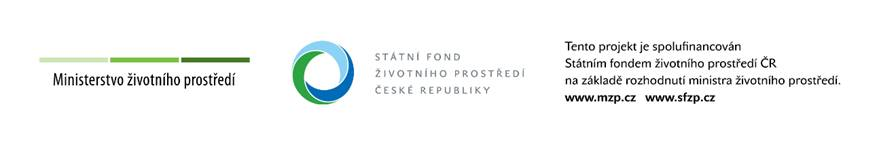 PŘÍKAZNÍ SMLOUVAmezismluvními stranamiKLIENT	:	Obec Velká Bukováse sídlem	:	27023 Velká Buková 82IČ/DIČ	:	00244571/ CZ 00244571 – není plátce DPHčís.účtu/bankovní ústav	:	540596319/0800	Adresa pro doručování	:	viz sídlo klientaSpojení pro komunikaci	:	ID datové schránky 2sda7g5, e-mail: moucha@velkabukova.cz, tel.: +420 724 189 468Osoba  pověřená  a  oprávněná jednat ve všech věcech administrativně organizačních týkajících se této smlouvy a osoba pověřená a oprávněná k vystavení objednávek a oprávněná jednat a rozhodovat o všech změnách a dodatcích týkajících se této smlouvy, včetně podpisu těchto dokumentů:Ing. Pavel Moucha – starosta, (dále jen „Klient“ jako zadavatel) na straně jednéDalší osoba(y) pověřená(é) jednat ve všech věcech administrativně organizačních týkajících se této smlouvy a dále  odpovědná(é) za správnost, úplnost, jednoznačnost a srozumitelnost zadávacích podmínek obsahující technické podmínky na vlastnosti předmětu plnění dle věcného druhu veřejné zakázky pan Petr Matějovský, místostarosta obce, (dále jen „Klient“ jako zadavatel) na straně jednéaADVOKÁT	:	JUDr. Vladimír Tögel-advokátse sídlem	:	Praha 5 – Smíchov, Ostrovského 253/3, 150 00IČ/ DIČ	:	12493031/ CZ6004050195, plátce DPHčís.účtu/bankovní ústav	:	xxxxxxxxxxxxxxxxxxxxxxxxxxxxxxxxxxxxxxxxxxxxxxxxxxxxxxxxxxxxAdresa pro doručování	:	viz sídlo AdvokátaSpojení pro komunikaci	:	ID datové schránky: xvff4wu, e-mail: togel.advokat@verzak.cz, www.verzak.cztel: 257 214 317, spojení na Advokáta a další osoby z advokátní kanceláře: viz web (dále jen „Advokát”) na straně druhé, nebo také jako „smluvní strany“Osoba(y) pověřená(é) Advokátem jednat  s Klientem a třetími osobami ve věcech právních vyplývajících z této smlouvy:Xxxxxxxxxxxxxxxxxxxxxxxxxxxxxxxxxxxxxxxxxxxxxxxxxxxxxxxxxxxxxxxxxxxxxxxxxxxxxxxxxxxxxxxxxxxxxuzavírají níže uvedeného dne, měsíce a roku dle § 2430 a násl. zákona č. 89/2012 Sb., občanský zákoník, v platném znění (dále jen „OZ“) za přiměřeného použití § 1 odst. 2 a násl. zákona č. 85/1996 Sb., zákona o advokacii v platném znění a dle § 43 zákona č. 134/2016 Sb., o zadávání veřejných zakázek, v platném znění (dále jen „ZZVZ“) tutoPŘÍKAZNÍ SMLOUVU (dále jen „smlouvu“)PreambuleZákladním účelem a cílem této smlouvy je úprava práv a povinností smluvních stran v rámci smluvního zastoupení Klienta jakožto zadavatele Advokátem v zadávacím (výběrovém) řízení při provádění jednotlivých právních činností zadavatele v rámci administrativně organizačním zabezpečení zadávání a zadání veřejné zakázky v souladu s dodržením zásad dle § 6 ZZVZ, tj. postupovat transparentním a přiměřeným způsobem v souladu se zásadou rovného zacházení a dodržení zásady zákazu diskriminace vůči dodavatelům, včetně naplnění zásad odpovědného veřejného zadávání a dodržení principů 3 E (hospodárnost, účelnost, efektivnost),  a tak souhrnně  zajistit ze strany Klienta zákonem stanovený postup při výběru dodavatele s následným uzavřením  smlouvy, včetně zabezpečení právních činností spojených se změnou závazku ze smlouvy na veřejnou zakázku v souladu se ZZVZ a popř. dalších právních dokumentů upravujících podmínky pro poskytování dotace.	Tato smlouva se uzavírá na níže specifikované právní služby spojené jak s komplexní realizací dále definovaných zadávacích (výběrových) řízení, tak i na ad hoc právní služby s předpokládanou hodnotou veřejné zakázky malého rozsahu na služby nepřesahující za dobu účinnosti této smlouvy finanční částku dle § 27 písm. a) ZZVZ.I. Předmět smlouvy a rozsah jednotlivých právních ČinnostíVymezení základních, dodatečných, nových a ad hoc právních činností zadavatele jako KlientaPředmětem této smlouvy je ze strany Advokáta pro Klienta zajištění komplexního provedení právních služeb (dále jen „úkon“) blíže specifikovanými v tomto článku v bodě 1.1. a 1.2., v rámci níže definovaného zadávacího (výběrového) řízení a veřejné zakázky nerozdělené na části dle § 35 a § 101 ZZVZ ,  s  uplatněním vyhrazených změn závazků ze smlouvy na veřejnou zakázku dle § 100 odst. 1 a odst. 3 ZZVZ, a to v rámci veřejné zakázky na stavební práce, s předpokládanou hodnotou veřejné zakázky (PHVZ) uvedenou v této smlouvě nebo v objednávce, realizovanou postupem v rámci Otevřeného řízení, (OŘ),. Pokud  v této smlouvě v rámci jednotlivých druhů zadávacích řízení definovaných v § 3 ZZVZ je uvedeno slovní spojení „zadávací řízení“, má se pro účely naplnění této smlouvy v rámci VZMR na mysli „výběrové řízení“. Název této veřejné zakázky je „Velká Buková, kanalizace a ČOV“ a výše předpokládané hodnoty předmětu plnění veřejné zakázky uvedené v této smlouvě činí 49 625 244,90 Kč bez DPH. Zakázka je spolufinancován z dotačních prostředků ze Státního fondu životního prostředí České republiky prostřednictvím Národního programu Životní prostředí (registrační číslo ještě nebylo vydáno).Podklady od Klienta:Není-li níže stanoveno jinak, má se za to, že zároveň s uzavřením této smlouvy nebo předložením konkretizujícího požadavku Klient předal a emailem poslal Advokátovi podklady v papírové či elektronické podobě, které je Advokát při plnění této Smlouvy povinen plně zohlednit, resp. dodržet, popř. upozornit Klienta na jejich nevhodnost pro zpracování zadávacích podmínek (ZP). Pokyny vyplývající z těchto podkladů jsou vždy předmětem plnění ze strany Advokáta v rámci níže specifikovaných povinných úkonů a jsou zahrnuty v Paušální smluvní odměně („PSO“) dle č. IV odst. 1 (viz tabulka) této smlouvy. Základní právní služby Advokáta v rámci smluvního zastoupení zadavatele při realizaci zadávacího  řízení obsahují tyto první povinné - obligatorní úkony a jsou zahrnuty v PSO :Úkony zadavatele před zahájením zadávacího řízení spojené se zpracováním dokladů pro zahájení zadávacího řízení :úvodní schůzka Advokáta s Klientem za účelem předání dokumentů a podkladů pro zpracování Zadávacích podmínek (ZP)  a dalších dokumentů, jež jsou nutné k zahájení zadávacího  řízení; součástí této činnosti je  návrh druhu  zadávacího řízení a druhu veřejné zakázky, včetně prostudování předaných Pokynů, Pravidel či jiných na roveň těmto materiálům postaveným dokumentům určeným pro realizaci zadávacího řízení, vydávané Poskytovatelem dotace pro příjemce jiných veřejných zdrojů (např. dotace, granty, příspěvky),zpracování pracovní verze návrhu ZP a jejich odeslání k posouzení, doplnění a kontrole klientovi, dále revize doplnění ZP ze strany klienta a zpracování doplnění ZP dle pokynů klienta do finální verze ZP za účelem zahájení zadávacího řízení (zveřejnění ZP) nebo za účelem kontroly ZP u Poskytovatele dotace s tím, že advokátem zpracované ZP odpovídají příslušnému druhu veřejné zakázky a druhu zadávacího řízení a obsahují  zejména zadávací dokumentaci, obchodní a platební podmínky nebo návrh, popř. revize verze smlouvy předložené Klientem příslušného typu smlouvy, např. Kupní smlouva, Příkazní smlouva, Smlouva o dílo a další smluvní typy dle OZ a ve spolupráci s klientem předloží advokát návrh Pravidel pro hodnocení nabídek a způsob posouzení a hodnocení nabídek; níže uvedené pod písm. ba), bb) a bc) zajistí vždy Klient jako zadavatel, pokud se však smluvní strany pouze u písm. bc) nedohodnou před zahájením zadávacího řízení jinak, ba)   technické podmínky na vlastnosti předmětu plnění veřejné zakázky na dodávky, služby a stavební práce,  si vždy na svůj účet a odpovědnost zajistí zadavatel, a to včetně zpracování úplné a správné projektové dokumentace a soupisu stavebních prací, dodávek a služeb s výkazem výměr dle příslušných právních prováděcích předpisů k ZZVZ; bude-li dle konkrétního druhu veřejné zakázky a zadávacího  řízení potřeba, zajistí si zadavatel také odborný technický překlad do cizího jazyka, nedohodne-li se s advokátem jinak, bb)   není-li v této smlouvě již při jejím uzavření uvedena osoba(y) pověřená(é) jednat ve všech věcech administrativně organizačních týkajících se této smlouvy a dále odpovědná(é) za správnost, úplnost, jednoznačnost a srozumitelnost ZP obsahující zejména technické podmínky na vlastnosti předmětu plnění dle věcného druhu veřejné zakázky, pak tuto osobu(y) uvede Klient v rámci v upřesňujících pokynů pro zahájení přípravy příslušného zadávacího řízení obsahujících označení druhu veřejné zakázky a výše předpokládané hodnoty veřejné zakázky, bc)   klient v rámci koncipování požadavků kladených na obsah ZP,  hodnocení nabídek a výběru dodavatele posoudí, vyhodnotí a srozumitelně odůvodní, zda vzhledem k povaze a smyslu veřejné zakázky je nebo není  možné uplatnit zásady sociálně odpovědného zadávání, environmentálně odpovědného zadávání a inovací dle § 28 odst.1 písm. p) až r) ZZVZ, v rámci tzv. odpovědného veřejného zadávání (OVZ) a tyto údaje předá Advokátovi, aby je mohl uvést v zadávací dokumentaci a jejich přílohách (např. obchodní podmínky - vzor příslušného druhu smlouvy dle OZ). dle druhu zadávacího řízení zpracování předběžného Oznámení za účelem zahájení zadávacího řízení, zpracování Oznámení o zahájení zadávacího řízení, zpracování Výzvy k podání nabídek,konzultace se zadavatelem, popř. s třetími subjekty v rámci schvalování ZP ze strany zadavateli nadřízeného subjektu či poskytovatele dotace,zpracování dokladů (formulářů) k zahájení zadávacího  řízení, tj. dle druhu zadávacího řízení příprava vyplnění formulářů k uveřejnění do Věstníku veřejných zakázek a Úředního věstníku Evropské unie,  příprava zveřejnění na profilu zadavatele a zpracování výzev k podání nabídek (žádostí) dodavatelům,průběžné telefonické, osobní a e-mailové konzultace Klienta s Advokátem, které souvisejí s předmětem veřejné zakázky v rámci zadávacího řízení,všechny úkony související se správou Profilu zadavatele („SPZ“) a správou Elektronického nástroje          („SEN“) při zadávání a zadání veřejné zakázky v rámci zadávacího   řízení, vyjma však případů: ga)    pokud si  Klient činnosti v rámci veřejné zakázky související se SPZ a SEN zajišťuje sám bez součinnosti             Advokáta, gb)   pokud si Klient po uzavření smlouvy s vybraným dodavatelem, popř. uzavření dodatků ke smlouvě na vlastní         předmět plnění zveřejní zákonem  stanovené údaje zadavatelem uhrazené skutečné ceny předmětu plnění veřejné         zakázky, h)     v případě opakovaní druhově stejného zadávacího řízení nebo jeho části a druhově stejné veřejné zakázky, budou            výše uvedené úkony fakturovány ve výši 15% Paušální smluvní odměny (PSO) dle čl. IV odst. 1 této smlouvy            (viz tabulka).     Úkony zadavatele v mezidobí po zahájení zadávacího  řízení a před koncem lhůty pro podání nabídek (popř. žádostí o účast či vyjádření předběžného zájmu) :vlastní administrace zahájení zadávacího  řízení, tj. dle druhu zadávacího řízení odeslání formulářů k uveřejnění do Věstníku veřejných zakázek a Úředního věstníku Evropské unie,  provedení zveřejnění na profilu zadavatele a odeslání výzev k podání nabídek (žádostí o účast) dodavatelům,zajištění předání zadávací dokumentace dodavatelům, pokud tuto činnost nezajistí zadavatel sám v případě, nelze-li zadávací dokumentaci předat dodavatelům v rámci dálkového a neomezeného přístupu elektronickou cestou,vyřizování dodatečných dotazů ve vztahu k administrativně organizačním a právním náležitostem ZP, tj. zpracování vysvětlení zadávací dokumentace a provedení dalších úkonů souvisejících s úpravou ZP a případným prodloužením lhůty pro podání žádostí o účast a podání nabídek, včetně zveřejnění těchto informací na profilu zadavatele a ve Věstníku veřejných zakázek, popř. Úředním věstníku Evropské unie; v součinnosti se zadavatelem zpracování vysvětlení k dotazům dodavatelů k zadávací dokumentaci a zadávacím podmínkám; vyjma však dalších úkonů zaviněných Klientem, popř. třetími osobami spolupracujícími s Klientem, souvisejících s  úpravou zadávací dokumentace ve vztahu k technické specifikaci předmětu plnění, včetně případného prodloužení lhůty pro podání žádostí o účast a podání nabídek a zveřejnění těchto informací na profilu zadavatele a ve Věstníku veřejných zakázek, popř. Úředním věstníku Evropské unie, které provede advokát na základě odborných podkladů Klienta v rámci fakultativních úkonů dle čl. I odst. 1 bod 1.2.  odd. 1.2.1. písm. d) a čl. IV odst. 4.1. odd. 4.1.2. písm. a) a odst. 4.4.  této smlouvy a časová náročnost za účelem zajištění těchto činností bude vypočtena dle čl. VII odst. 7.8. této smlouvy, v součinnosti se zadavatelem případné zajištění účasti Advokáta v místě prohlídky místa plnění a vyhotovení protokolu z prohlídky místa plnění, Úkony zadavatele po vyjádření předběžného zájmu dodavatele, po podání žádostí o účast a po podání nabídek spojené s posouzením splnění podmínek účasti v zadávacím řízení a hodnocením nabídek :zpracování vzorů, protokolů, podání, tabulek a další dokumentace pro jednání zadavatele nebo komise v rámci zadávacího  řízení za účelem posouzení splnění podmínek účasti v zadávacím řízení a hodnocení nabídek,v součinnosti se zadavatelem administrativně organizační zajištění v sídle Klienta nebo Advokáta otevírání elektronicky podaných žádostí o účast a elektronicky podaných nabídek účastníků zadávacího řízení, včetně účasti Advokáta na jednáních zadavatele anebo komise při otevírání elektronicky podaných žádostí o účast a nebo nabídek, bude-li to zadavatel požadovat,¨¨v součinnosti se zadavatelem administrativně organizační zajištění činnosti zadavatele anebo komise za účelem posouzení splnění podmínek účasti v zadávacím řízení jednotlivých účastníků zadávacího řízení a za účelem hodnocení jednotlivých nabídek,právní posouzení obsahu podaných nabídek max. 3 účastníků zadávacího  řízení z hlediska splnění podmínek účasti v zadávacím řízení a hodnocení max. 3 nabídek z hlediska splnění technických požadavků zadavatele kladených v ZP  na předmět plnění veřejné zakázky provede s Advokátem  zadavatel nebo zadavatelem jmenovaná komise a nebo zadavatelem přizvaní odborníci a dále právní posouzení obsahu vyjádření předběžného zájmu max. 3 dodavatelů a žádostí o účast max. 3 dodavatelů; právní posouzení a hodnocení výše uvedených dokladů nad 3 dodavatele podléhají režimu víceprací dle čl. I odst. 1 bod 1.2.  odd. 1.2.1. písm. d) této smlouvy a časová náročnost za účelem zajištění těchto činností bude vypočtena dle čl. VII odst. 7.8. této smlouvy, zpracování žádostí zadavatele nebo komise k objasnění nebo doplnění údajů, dokladů, vzorků anebo modelů a dále zpracování žádosti o zdůvodnění mimořádně nízké nabídkové ceny (MNNC) dle § 113 ZZVZ a účast Advokáta na dalších jednáních zadavatele nebo komise související s úkony týkajících se zdůvodnění MNNC,vyplnění údajů v hodnotících tabulkách (vlastní hodnocení provede zadavatel nebo komise) a zpracování Protokolu o posouzení splnění podmínek účasti v zadávacím řízení,zpracování Zprávy o hodnocení nabídek,zpracování Rozhodnutí o výběru dodavatele a zpracování Oznámení o výběru dodavatele, včetně jeho odeslání účastníkům zadávacího řízení a jeho zveřejnění na profilu zadavatele v souladu s  čl. I odst. 1 bod. 1.1. odd. 1.1.1. písm. g) této smlouvy,v případě nepodání žádné nabídky v rámci zadávacího řízení nebo jeho části, budou výše uvedené úkony fakturovány ve výši 15% PSO dle čl. IV odst. 1 této smlouvy (viz tabulka).    Úkony v rámci zadávacího řízení spojené s podáváním námitek a dále ukončením zadávacího řízení : před uzavřením smlouvy s prvním vybraným dodavatelem provede Advokát vůči tomuto dodavateli formou výzvy k předložení originálů nebo ověřených kopií o splnění kvalifikace vybraného dodavatele úkony dle § 122 odst. 3, 4, 5, a 6 ZZVZ; vyjma však všech úkonů souvisejících se zajišťováním těchto dokladů u dalšího postupně vybraného dodavatele na 2., 3 a dalším místě v případě vyloučení prvního vybraného dodavatele a se zajišťováním těchto dokladů jménem zadavatele u příslušných českých nebo zahraničních orgánů, nebo zajišťování ověřování těchto dokladů, včetně kopií originálů, které si vybraný dodavatel zajistí na vlastní odpovědnost a náklady, pokud se na podmínkách zajištění těchto dokladů, včetně úhrady nákladů zadavatele a nebo smluvního zástupce zadavatele, souvisejících se zajištěním těchto dokladů, nedohodne se zadavatelem a nebo smluvním zástupcem zadavatele, dle čl. I odst. 1 bod 1.2.  odd. 1.2.1. písm. d) a čl. IV odst. 4.1. odd. 4.1.2. písm. a) a odst. 4.4.   této smlouvy a časová náročnost za účelem zajištění těchto činností bude vypočtena dle čl. VII odst. 7.8. této smlouvy, zpracování a zveřejnění písemné Zprávy zadavatele na profilu zadavatele v souladu s ustanovením čl. I odst. 1 bod. 1.1. odd. 1.1.1. písm. g)/ga) a gb) této smlouvy,zpracování Oznámení o výsledku zadávacího řízení a jeho odeslání do Věstníku veřejných zakázek, popř. Úředním věstníku Evropské unie,osobní protokolární předání dokumentace z průběhu zadávacího řízení Klientovi v jeho sídle nebo v sídle Advokáta,zpracování Rozhodnutí o zrušení zadávacího řízení, odeslání písemného sdělení o zrušení zadávacího řízení všem účastníkům zadávacího řízení a zpracování Oznámení o zrušení zadávacího řízení a jeho odeslání do Věstníku veřejných zakázek, popř. Úředním věstníku Evropské unie. Advokát v kterékoliv výše uvedené fázi odd. 1.1.1. až 1.1.4. zadávacího  řízení nezajišťuje pro Klienta v rámci obligatorních úkonů a  PSO  níže uvedené činnosti: a)   zpracování rozhodnutí a oznámení zadavatele o vyloučení účastníka zadávacího řízení a dále zpracování rozhodnutí a oznámení zadavatele o námitkách v rámci vyřízení námitek ve vztahu k vyhovění či odmítnutí námitek; pod tuto činnost Advokáta patří také zpracování rozhodnutí a oznámení zadavatele o námitkách v rámci vyřízení námitek ve vztahu k vyhovění či odmítnutí námitek, kterým nepředcházelo rozhodnutí zadavatele o vyloučení účastníka zadávacího řízení, tj. námitky proti ZP, proti úkonům a opomenutím zadavatele a výběru dodavatele a proti záměru uzavřít smlouvu,b)    další činnosti související s nápravou postupu zadavatele, které nezavinil Advokát, spojené se zpracováním dokladů zadavatele po vyhovění podané Námitce, popř. po provedení úkonů ze strany zadavatele za účelem nápravy vzniklého faktického stavu souvisejícího se zrušením dílčího úkonu zadavatele v rámci zadávacího řízení (např.: rozhodnutí zadavatele o vyhovění Námitce spojené se zrušením rozhodnutí o výběru dodavatele a nové zpracování dokladů souvisejících s novým výběrem dodavatele ekonomicky nejvýhodnější nabídky, c)    další činnosti související se zajišťováním dokladů vybraného dodavatele jménem zadavatele u příslušných českých nebo zahraničních orgánů, nebo zajišťování ověřování těchto dokladů, včetně kopií originálů, d)    činnosti uvedené pod písm. a) až c) budou poskytovány jako právní vícepráce („PVCP“) dle čl. I odst. 1 bod 1.2.1. a budou hrazeny dle  čl. IV odst. 4.4. této smlouvy v rámci smluvní odměny („SO“).Klient bere na vědomí, že dle druhu zadávacího  řízení, popř. druhu veřejné zakázky  v rámci realizace úkonů dle čl. I odst. 1 bod 1.1. odd. 1.1.1. až 1.1.4. této smlouvy, mohou na straně Klienta jako zadavatele nastat jen některé povinné úkony uvedené v této části  smlouvy.Dodatečné a nové právní služby Advokáta v rámci smluvního zastoupení zadavatele při realizaci zadávacího řízení a po jeho skončení obsahují zejména tyto nepovinné - fakultativní úkony označené jako PVCP související s vyhrazenými změnami závazků ze smlouvy a jsou hrazeny dle Smluvní Odměny (SO):Dodatečné a nové právní služby Advokáta jako vyhrazené změny závazků ze smlouvy dle § 100 odst. 1 a 3 ZZVZ Pokud se v rámci přípravy zahájení zadávacího řízení, dále v jeho  průběhu, dále v době ukončení zadávacího řízení a dále i po uzavření smlouvy s vybraným dodavatelem na straně Klienta vyskytne potřeba realizace dalších níže uvedených úkonů, které zadavatel jednající s náležitou péčí nemohl buď vůbec předvídat, popř.  mohl v době zahájení zadávacího řízení předvídat, tak je Advokát dle § 100 odst. 1 a 3 ZZVZ v rámci vyhrazených změn závazků ze smlouvy dle § 222 odst. 2, 3, 4, 5,  6  a 9 ZZVZ povinen sám a nebo na pokyn zadavatele provést i tyto další níže definované úkony,  které budou Klientem v rámci limitu hodnoty změny a cenového nárůstu nebo mimo tento limit   dle § 29 písm. k) ZZVZ (Obecné výjimky), hrazeny zvlášť mimo celkovou PSO dle SO sjednané s Advokátem v čl. IV. odst. 4.4. této smlouvy. Dodatečné právní služby Advokáta pro Klienta jako vyhrazené změny závazků ze smlouvy dle § 100 odst. 1 ZZVZ před a v rámci zadávacího řízení, včetně jeho ukončení podpisem smlouvy s vybraným dodavatelem :všechny úkony Advokáta související s činnostmi Klienta v rámci předběžných tržních konzultací s dodavateli a odborníky, včetně zpracování zápisů z těchto jednání a jejich zpracování a uvedení do zadávací dokumentace,před zveřejněním ZP za účelem zahájení zadávacího řízení a po jejich odsouhlasení zadavatelem, požaduje zadavatel další podstatné doplnění či úpravu (rozšíření nebo zúžení) ZP Advokátem dle dalších požadavků jiného orgánu, který se jako orgán poskytující veřejné zdroje podílí na schválení těchto ZP; pod tuto činnost Advokáta pro Klienta patří např. v rámci kontroly ex ante, také zpracování doplnění ZP a jejich postupné kontroly a revize,právní služby související se zajištěním zpracování dokladů ve vztahu k rozhodnutí o vyloučení účastníka zadávacího řízení, dále vyřízení podání opravných prostředků (námitka) ze strany Stěžovatelů a dále činnosti související se zpracováním, doplněním a změnou všech dokladů a dokumentů vztahujících se k rozhodnutí zadavatele vyhovět podanému opravnému prostředku, právní služby uvedené v čl. I odst. 1 bod 1.1. odd. 1.1.2. písm. d), věta za středníkem), odd. 1.1.3. písm. d) věta za středníkem,  odd. 1.1.4. písm. a) věta za středníkem a odd. 1.1.5. písm. a) až d) této smlouvy,právní služby Advokáta související se zajištěním elektronické archivace v souladu s dodržením pravidel GDPR těchto níže uvedených dokladů a dokumentů: vyjádření předběžného zájmu dodavatelů, podaných žádostí o účast a podaných nabídek účastníků zadávacího řízení a dále kompletní dokumentace o průběhu zadávacího  řízení,   právní služby Advokáta související se zpracováním opakovaných výzev zadavatele realizovaných nad rámec již jednou provedených stejných povinných úkonů v rámci zadávacího  řízení, pokud účastník zadávacího řízení nebo vybraný dodavatel na tyto výzvy zadavatele nereaguje v souladu s pokyny zadavatele a nebo v souladu se ZZVZ, (např. opakované objasnění kvalifikace, opakované objasnění nabídky, opakované zdůvodnění MNNC, opakované výzvy k předložení dokladů či jejich  zajištění před uzavřením smlouvy,) právní služby před ukončením zadávacího řízení dle této smlouvy související s rozhodnutím zadavatele o zrušení zadávacího řízení a nebo jeho části a současně je po Advokátovi  požadováno, aby v rámci stejného předmětu plnění veřejné zakázky bylo po zrušení předchozího zadávacího řízení realizováno další bezprostředně navazující zadávací řízení; pod tuto činnost Advokáta patří i případy, kdy zadavatel musí z důvodů výše uvedených upravit či jinak změnit se současným dodavatelem poskytujícím dodávky, služby nebo stavební práce stávající uzavřené závazkové vztahy, aby do doby výběru nového dodavatele byly v nezbytně nutném rozsahu a po nezbytně nutnou dobu kontinuálně zajištěny provozní potřeby klienta jako zadavatele a v důsledku této vzniklé situace je nutné realizovat jakékoliv jiné zadávací řízení dle ZZVZ (např. JŘbU, ZPŘ, VZMR, nebo provést např. změnu, popř. doplnění  stávající smlouvy, výpověď smlouvy, nebo zpracovat smlouvu na dobu určitou, popř. dohodu o ukončení závazkového vztahu), aniž by  zadavatel dokončil předchozí výběr dodavatele, právní služby Advokáta související s ukončením zadávacího řízení spojené se zajištěním odeslání anebo osobním, popř. náhradním doručením zkompletované dokumentace z průběhu zadávacího řízení příslušným orgánům a institucím (např. státní, regionální, přeshraniční a další účelově založené fondy, organizační složky ČR) uvedeným např. v Pokynech pro příjemce jiných veřejných zdrojů (např. dotace, granty, příspěvky),právní služby související s realizací jiných druhů zadávacích řízení a zvláštních postupů dle části IV, VI a VII ZZVZ,  které nejsou uvedeny v Tabulce v čl. IV odst. 4.1. této smlouvy,právní služby dle požadavku Klienta, aby zadávací řízení včetně vyhotovení dokladů bylo vedené v jiném, než jen českém jazyce, jsou z hlediska SO a nákladů spojených s cizojazyčnými  překlady  upravené v čl. IV odst. 4.1. (viz Tabulka bod č. 4) ve znění bodu 4.1.1. písm.b) této smlouvy,právní služby související s realizací jiných druhů zadávacích řízení a zvláštních postupů dle části IV, VI a VII ZZVZ,  které nejsou uvedeny v Tabulce v čl. IV odst. 4.1. této smlouvy,právní služby spojené s poskytováním právních  konzultací a zajištěním kontroly nad zpracováním dokladů Klienta, který si zadávací řízení realizuje prostřednictvím svých zaměstnanců či smluvně zajištěných třetích osob; pod tyto činnosti patří také kontrola, doplnění a nebo celkové  zpracování podmínek OVZ uvedených v zadávací dokumentaci a v příslušném smluvním typu smlouvy uzavřené s vybraným dodavatelem, a to bez ohledu na to, zda tyto právní služby jsou realizovány advokátem v rámci zadávacího  řízení dle této smlouvy a nebo na vlastní odpovědnost Klienta prostřednictvím svých zaměstnanců či smluvně zajištěných třetích osob.   právní služby související se zpracováním koncepčních materiálů a zamýšlených smluv, nezbytných pro realizaci konkrétního nebo na něj navazujícího zadávacího řízení ve vztahu k předcházejícím, souvisejícím či navazujícím činnostem Klienta v rámci tohoto či jiného zadávacího řízení anebo v rámci činností vůči jiným zadavatelům v rámci společného nebo centrálního zadávání veřejných zakázek; pod tuto činnost Advokáta pro Klienta patří také kontrola, revize a doplnění stávajících uzavřených smluv, klientem připravených ZP či jiných dokumentů, které chce Klient v doplněné či změněné podobě použít v rámci nového zadávacího řízení zahájeného v rámci např. uplatnění vyhrazených změn závazků ze smlouvy, nebo rámcové dohody nebo dynamického nákupního systému,zpracování právních stanovisek k přípravě či dosavadnímu průběhu zadávacího řízení za účelem kontroly (např. v rámci kontroly ex ante,, vyhledání judikatury ÚOHS a KS a NSS v Brně, judikatury ESD ) doposud realizovaných činností provedených Klientem jako zadavatelem; pod tuto činnost je zahrnuta také příprava zastupování Klienta před ÚOHS, dotačním orgánem, či jiným veřejným orgánem.zastupování zadavatele v rámci správního řízení před ÚOHS; pod tuto činnost Advokáta patří také zpracování níže uvedených písemností (např. vyjádření zadavatele k návrhu na přezkoumání úkonů a další právní úkony zadavatele související s jeho činností v rámci vyřízení opravných prostředků před ÚOHS (rozklad, vyjádření k rozkladu, replika k vyjádření, právní služby související s předmětem výše uvedené veřejné zakázky, které však  nebylo objektivně možné v době uzavření této smlouvy blíže specifikovat pro následnou změnu zákonů a nebo  značnou variabilitu právních vztahů souvisejících s časovým průběhem zadávacího řízení, např.: činnosti při opakování jednotlivých již dříve provedených úkonů v rámci čl. I odst. 1 bod 1.1. odd. 1.1.1.-1.1.4. a  čl. I odst. 1 bod 1.2. odd. 1.2.1.písm. e),  dále  při  opakování  zadávacího  řízení a dále při nepodání žádostí o účast, nepodání nabídek dle čl. I odst. 1 bod 1.1. odd. 1.1.3. písm. i,). právní služby nesouvisející s předmětem veřejné zakázky v rámci zadávacího řízení; (např. průběžné telefonické a emailové konzultace mezi klientem a advokátem, dále zpracování ad hod právních stanovisek k jiným zadávacím  řízením,  přednášková a vzdělávací činnost pro osoby na straně Klienta).právní služby ad hoc související s průběžnými konzultacemi s Klientem, který v postavení zadavatele realizuje na vlastní odpovědnost zadávací  řízení a průběžně požaduje po Advokátovi právní služby odpovídající analogicky činnostem uvedeným např. v čl. I odst. 1 bod 1.1. odd. 1.1.1.-1.1.4. nebo čl. I odst. 1  bod 1.2.  této smlouvy.        právní činnosti po uzavření smlouvy s vybraným dodavatelem (např. jednání o změně závazku ze smlouvy na veřejnou zakázku, včetně zpracování a kontroly dodatků ke smlouvám a nebo zpracování právních  stanovisek  souvisejících   s uzavřením  těchto dodatků, uveřejnění na profilu zadavatele a ve Věstníku veřejných zakázek),    Nové právní služby Advokáta pro Klienta jako vyhrazené změny závazků ze smlouvy dle § 100 odst. 3 ZZVZ po skončení  zadávacího řízení a uzavření smlouvy s vybraným dodavatelem :zastupování zadavatele v rámci správního soudnictví před KS a NSS v Brně; pod tuto činnost Advokáta patří také zpracování níže uvedených písemností (např. právní úkony zadavatele související s jeho činností v rámci vyřízení opravných prostředků před  KS a NSS v Brně (žaloba, vyjádření k žalobě, replika k vyjádření, kasační stížnost, vyjádření ke kasační stížnosti, replika k vyjádření),zastupování zadavatele mimo rámec správního řízení a správního soudnictví; pod tuto činnost Advokáta patří také zpracování níže uvedených písemností (např. zpracování vysvětlení pro poskytovatele dotace ve vztahu k oprávněnosti a  správnosti výše fakturace právních služeb,   stanovisko zadavatele k návrhu Zprávy auditu operace poskytovatele dotace, replika k vyjádření, žaloba, vyjádření k žalobě, replika k vyjádření, kasační stížnost, vyjádření ke kasační stížnosti, replika k vyjádření, podněty, stížnosti, dotazy), jakožto reakce zadavatele na rozhodnutí jiných orgánů a institucí uvedených v Pokynech pro příjemce jiných veřejných zdrojů (např. dotace, granty, příspěvky),další činnosti spojené s účastí Advokáta na jednáních před správním, soudním, či jiným příslušným orgánem veřejné moci či institucí poskytujícím jiné veřejné zdroje,další činnosti Advokáta související s předmětem této smlouvy a spojené s přípravou, tj. vyhledáním a prostudováním těchto níže uvedených materiálů: např. relevantní judikatura ÚOHS, KS a NSS v Brně, judikatura ESD, další činnosti Advokáta související s předmětem této smlouvy a spojené s úkony orgánů činných v trestním řízení, pokud budou předmět veřejné zakázky dle této smlouvy a postupy Klienta jako zadavatele v zadávacím řízení podrobeny trestně právním úkonům; pod tuto činnost Advokáta pro Klienta jsou zahrnuty veškeré činnosti Advokáta konané v rámci jeho jakékoliv účasti na trestním řízení, tj. jak v rovině právního zastupování klienta jako poškozeného, popř. obviněného a obžalovaného, tak i v situaci, kdy Advokát jakožto osoba smluvně zastupující Klienta, bude o své činnosti spojené se zadávacím řízení podávat ve prospěch Klienta příslušná vysvětlení, svědecké výpovědi a zpracovávat či připravovat materiály k uplatnění náhrady škody anebo pro vysvětlení předmětné právní věci v rovině trestního práva.další činnosti související s právní problematikou zadávání a zadání veřejných zakázek, které však  nebylo objektivně  možné v době uzavření této smlouvy blíže specifikovat pro následnou změnu zákonů a nebo  značnou variabilitu právních vztahů souvisejících s časovým průběhem úkonů  po skončení zadávacího řízení, (např.: právní konzultace související s uzavíráním dodatků ke smlouvám uzavřeným s vybraným dodavatelem, jednání se třetími subjekty jménem Klienta  po uzavření smlouvy s vybraným dodavatelem, průběžné telefonické a emailové konzultace mezi klientem a advokátem, dále zpracování ad hod právních stanovisek k jiným materiálům předloženým klientem, zadávacím  řízením, zpracování, úprava, doplnění a změna vnitřních předpisů - směrnice, nařízení, metodické pokyny, dále  přednášková a vzdělávací činnost pro osoby na straně Klienta.        Dodatečné právní služby nepodléhající předchozímu schválení Klienta, definované v čl. I odst. 1 bod 1.2. odd.1.2.1. písm. a) až q) této smlouvy jako PVCP, budou dle časových  potřeb Klienta jako zadavatele, realizovány Advokátem automaticky v rámci splnění jeho povinností vyplývajících z této smlouvy, zejména pak ve vztahu k dodržení lhůt uvedených v ZZVZ nebo v jiných právních předpisech anebo ve výzvách příslušných orgánů, kdy bezodkladné neposkytnutí těchto právních služeb dle této smlouvy Advokátem, nesnese časové prodlení. Tyto PVCP budou Klientovi oznámeny v závislosti na časových okolnostech na straně Klienta ve vztahu k dodržení lhůt uvedených v ZZVZ nebo v jiných právních předpisech anebo výzvách příslušných orgánů. Součástí oznámení rozsahu PVCP je Advokátem zpracovaná specifikace již realizovaného počtu hodin potřebných k provedení příslušného úkonu dle ZZVZ či jiných právních předpisů anebo dle výzev příslušných orgánů, jímž byly tyto úkony zadavatele adresovány.Časová náročnost těchto PVCP bude Advokátem vypočtena dle čl. VII odst. 7.5. až 7.8. této smlouvy a Klientem vzata na vědomí, popř. uznána dodatečně poté, co se Klient s potřebou neodkladných PVCP seznámil.Nové právní služby podléhající předchozímu schválení Klienta označené dle čl. I odst. 1 bod 1.2. odd.1.2.2. písm. a) až f) této smlouvy jako PVCP, budou Advokátem, realizovány dle požadavků a časových  potřeb Klienta jako kupujícího nebo objednatele, zejména pak ve vztahu k dodržení lhůt uvedených v ZZVZ nebo v jiných právních předpisech anebo ve výzvách příslušných orgánů.Tyto PVCP budou Klientovi oznámeny v závislosti na časových okolnostech na straně Klienta ve vztahu k dodržení lhůt uvedených v ZZVZ nebo v jiných právních předpisech anebo výzvách příslušných orgánů, (např. správní žaloba, kasační stížnost, urgentní právní stanoviska). Součástí oznámení rozsahu PVCP je Advokátem zpracovaná rámcová specifikace předpokládaného nebo již realizovaného počtu hodin potřebných k provedení příslušného úkonu dle ZZVZ či jiných právních předpisů anebo dle výzev příslušných orgánů, jímž byly tyto úkony Klienta adresovány.Předpokládaná časová náročnost těchto PVCP bude Advokátem vypočtena odhadem dle čl. VII odst. 7.5. až 7.8. této smlouvy a Klientem odsouhlasena předem, popř. uznána dodatečně poté, co se Klient s potřebou PVCP seznámil, vyjma však těch případů, kdy se Klient s Advokátem osobně účastnil na provádění těchto úkonů (např. jednání s protistranou, třetími osobami) nebo z povahy úkonů požadovaných Klientem je časová náročnost těchto úkonů Klientovi předem známa z jiných jednání, které Advokát pro Klienta v minulosti smluvně zajišťoval.Pokud Klient s potřebou jakýchkoliv PVCP dle čl. I odst. 1 bod 1.2. odd.1.2.2. této smlouvy nesouhlasí, pak je povinen dát Advokátovi předem výslovně písemný pokyn, aby takové PVCP pro Klienta nerealizoval. Toto platí jen pro takové úkony, o kterých je Advokát povinen předem Klienta informovat. Pokud Advokát objektivně nemohl dle této smlouvy Klienta předem informovat o nezbytně nutných úkonech, jejichž provedení nesneslo odkladu a Klient s nimi a časovým rozsahem dodatečně nevysloví souhlas, není Klient povinen tyto PVCP uhradit s tím však, že Advokát má právo na náhradu účelně vynaložených nákladů uvedených v čl. IV odst. 4.3. této smlouvy, které souvisejí s provedenými úkony Advokáta bez předchozího souhlasu Klienta. Výše uvedená ujednání k PVCP ve vztahu k předchozímu informování Advokátem a odsouhlasení Klientem se nevztahuje na PVCP dle čl. I odst. 1 bod 1.2. odd.1.2.1. této smlouvy.  Výslovným nesouhlasným pokynem Klienta se pro účely této smlouvy považuje jakýkoliv projev vůle Klienta, který lze dodatečně prokázat v rámci vzájemné komunikace (email, datová zpráva, sms,). Pokud Advokát některou z činností uvedených v čl. I odst. 1 bod 1.1. a bod 1.2. této smlouvy neprovede řádně a včas nebo ji pro Klienta nezajistí, považují to smluvní strany za podstatné porušení této smlouvy.Tato smlouva se ve vztahu k úkonům uvedeným v čl. I odst. 1 bod 1.1. a 1.2. této smlouvy, uzavírá jako smlouva jednorázová pro Klientem v době uzavření této smlouvy zamýšlený předem omezený počet veřejných zakázek a  zadávacích  řízení, tj. Klient bude potřebu realizace jednotlivých veřejných zakázek a zadávacích  řízení nebo PVCP uvedených v čl. I odst. 1 bod 1.2. odd. 1.2.2. této smlouvy konkretizovat v emailu nebo datové zprávě, které budou obsahovat i příslušné podklady potřebné pro zpracování ZP, popř. PVCP.Tato smlouva se uzavírá na dobu neurčitou/ určitou/*) do 31.12.2023. Smluvní strany se dále dohodly, že tato smlouva se po uplynutí doby určité za účelem dalšího poskytování právních služeb pod Ad 1),  Ad 2),  Ad 3) Ad 4)  prodlužuje : Smluvní strany se dále dohodly, že v případě změny doby trvání této smlouvy z doby neurčité na dobu určitou, se tato smlouva za účelem dalšího poskytování právních služeb pod Ad 1),  Ad 2),  Ad 3) Ad 4)  prodlužuje : Ad 1)  do doby ukončení zadávacího řízení, nebo opakování jeho části nebo celého zadávacího řízení, Ad 2) do pravomocného skončení řízení před příslušným správním nebo soudním orgánem, popř. jiným příslušným orgánem - institucí poskytujícím jiné veřejné zdroje,Ad 3) do doby ukončení realizace vlastního předmětu plnění veřejné zakázky dle uzavřené smlouvy, popř. dodatků ke  smlouvě s vybraným dodavatelem (např. prodávajícím / poskytovatelem služby / zhotovitelem díla).  Ad 4) kterákoliv ze smluvních stran může 2 měsíce před uplynutí doby platnosti a účinnosti této smlouvy sdělit písemně druhé smluvní straně, že chce za stejných smluvních podmínek pokračovat ve smluvním vztahu dle této smlouvy, a pokud takto oslovená smluvní strana do 10 dnů od přijetí požadavku na prodloužení platnosti a účinnosti smlouvy nesdělí písemně svůj nesouhlas s tímto prodloužením, má se za to, že akceptuje prodloužení platnosti a účinnosti této smlouvy o dalších 12 měsíců od doby skončení její původní platnosti a nebo akceptuje prodloužení platnosti této smlouvy o stejný počet měsíců, na který byla tato smlouva původně uzavřena.  Podmínkou prodloužení platnosti a účinnosti této smlouvy je nepřekročení finančního limitu pro VZMR dle § 27 písm. a) ZZVZ. Pokud ani po předchozím prodloužení této smlouvy nedojde za účinnosti takto prodloužené smlouvy k překročení finančního limitu pro VZMR dle § 27 písm. a) ZZVZ, pak lze platnost této smlouvy dále prodloužit o dalších 12 měsíců od doby skončení její prodloužené platnosti.Po celou dobu platnosti a účinnosti této smlouvy celková finanční hodnota poskytovaných služeb dle čl. I odst. 1. bod 1.1. odd. 1.1.1. až 1.1.4. této smlouvy, nesmí překročit finanční limit pro VZMR dle § 27 písm. a) ZZVZ s tím, že případné další poskytování právních služeb dle čl. I odst. 1. bod 1.2. odd. 1.2.1. a 1.2.2. této smlouvy umožňující překročení celkové finanční hodnoty poskytovaných služeb, musí být v souladu s § 222 odst. 3, 4, 5, 6, 7 a 9 ZZVZ, či jinými právními předpisy nebo závaznými pokyny Poskytovatele dotace vztahujícími se na činnost klienta jako zadavatele. II. Práva   a   povinnosti   adVOKÁTA   při   plnění   smlouvyAdvokát důsledně chrání zájmy Klienta. Advokát se zavazuje postupovat při zařizování a uskutečňování příkazní činnosti dle čl. I odst. 1 bod 1.1. a 1.2. této smlouvy s odbornou péčí, v souladu se zájmy Klienta a podle pokynů Klienta, řídí se zejména právními a jinými předpisy vztahujícími se ke sjednanému předmětu smlouvy. Od pokynů Klienta se může Advokát odchýlit, jen je-li to v naléhavém zájmu Klienta a Advokát nemůže obdržet od Klienta jeho souhlas s tím, že je povinen o této skutečnosti bezodkladně písemně informovat Klienta a vyžádat si dodatečný souhlas.Advokát je povinen uskutečňovat činnost, která je předmětem této smlouvy, podle pokynů Klienta v souladu s jeho zájmy a v souladu se ZZVZ a jiných obecně závazných právních předpisů, popř. Pokynů poskytovatele dotace. Podstatným porušením této smlouvy ze strany Advokáta je porušení kogentních ustanovení ZZVZ či jiných obecně závazných právních předpisů, popř. Pokynů poskytovatele dotace.Advokát je povinen při výkonu příkazní činnosti dle čl. I odst. 1 bod 1.1. a 1.2.  této smlouvy písemně upozornit Klienta na případnou nevhodnost jeho předaných pokynů, podkladů a materiálů, které by mohly mít za následek vznik škody, a to ihned, kdy se takovou skutečnost dozvěděl. V případě, že Klient i přes upozornění Advokáta na splnění pokynů trvá, neodpovídá Advokát za škodu takto vzniklou. Pokud nevhodnost (nesprávnost) pokynů nebo podkladů měl nebo mohl Advokát zjistit při vynaložení odborné péče, pak Advokát odpovídá Klientovi za vzniklou škodu. Advokát je povinen bezodkladně písemně oznámit Klientovi veškeré skutečnosti, které by mohly vést ke změně pokynů Klienta.Advokát se zavazuje provádět příkazní činnost osobně. Advokát je oprávněn nechat se při výkonu příkazní činnosti dle čl. I. této Smlouvy zastoupit třetí osobou pouze po předchozím písemném souhlasu Klienta. Toto právo se vztahuje na činnosti, které nemůže Advokát zajistit ze svých personálních zdrojů a dále je-li to nutné např. k vypracování podpůrných nezávislých odborných nebo znaleckých posudků.Advokát nese plnou zodpovědnost za činnost třetí osoby podílející se na plnění předmětu smlouvy uvedeném v čl. I odst. 1 bod  1.1. a 1.2. této smlouvy. Advokát však nenese žádnou právní odpovědnost za činnost osob, které pro Klienta za účelem posouzení a hodnocení podané nabídky za úplatu pro Klienta zpracovaly odborně technické nebo znalecké posudky, a to ani v případě, pokud tyto osoby pro Klienta vyhledal či jinak kontaktoval přímo Advokát.Advokát je povinen předat Klientovi bez zbytečného odkladu věci, které za něho převzal od začátku plnění příkazní smlouvy.Zjistí-li Advokát při zajišťování jednotlivých činností dle této smlouvy překážky, které znemožňují řádné uskutečnění činnosti a právních úkonů dohodnutým způsobem, oznámí to neprodleně Klientovi, se kterým se dohodne na odstranění těchto překážek.Advokát je povinen zachovávat mlčenlivost o všech údajích, které jsou obsaženy v projektových, technických a realizačních podkladech, nebo o jiných skutečnostech, se kterými přijde při plnění této smlouvy do styku. Tyto údaje jsou Advokátem považovány za předmět obchodního tajemství Klienta ve smyslu § 504 OZ. Tímto ujednáním není dotčena povinnost mlčenlivosti Advokáta dle jiných zvláštních předpisů (např. zákon č. 85/1996 Sb., o advokacii, ve znění pozdějších předpisů).Advokát čestně prohlašuje, že v době podpisu této smlouvy není ve vztahu k druhému účastníku smluvního vztahu a předmětu této smlouvy ve střetu zájmů dle § 44 ZZVZ. Pokud by v průběhu zadávacího řízení nastaly nové skutečnosti ve vztahu ke střetu zájmů, je Advokát povinen je bezodkladně oznámit Klientovi. Pokud tak neučiní, má se za to, že žádné změny od podpisu této smlouvy nenastaly.Advokát prohlašuje, že má sjednáno pojištění profesní odpovědnosti v rozsahu zákonného pojištění u Generali Pojišťovna a.s. ve výši 7 mil. Kč a připojištění u WI-ASS ČR-finanční a pojišťovací makléřské kanceláře s.r.o. ve výši 45 mil. Kč,  jak vyplývá z pojistných smluv, které Advokát předloží Klientovi na jeho žádost kdykoliv před či po podpisu této smlouvy. Pokud  Advokát poskytuje v rámci této smlouvy právní služby společně i s jinými advokáty, pak současně Advokát tímto Klientovi potvrzuje, že i každá osoba uvedená v této smlouvě v pozici trvale spolupracujícího advokáta vykovávající pro Klienta činnosti dle této smlouvy, je pojištěna na stejnou částku  zákonného pojištění a současně  i na výše uvedené připojištění v rámci sdruženého pojištění advokátů.Advokát dále prohlašuje, že pokud zadavatel v rámci ZP požaduje po Advokátovi vyšší částku pojištění/připojištění, než má Advokát ke dni podání nabídky s výše uvedenou pojišťovnou sjednáno a uvedeno výše v této smlouvě, pak se v případě výběru nabídky Advokáta jako vybraného dodavatele Advokát zavazuje před podpisem této smlouvy toto pojištění/připojištění navýšit na zadavatelem požadovanou výši uvedenou v ZP, jež byla součástí Výzvy k podání nabídek. Advokát se zavazuje po celou dobu poskytování služeb dle této smlouvy oznámit Klientovi jakékoliv změny, které u Advokáta nastanou v rámci jeho kvalifikačních předpokladů nebo v pojištění. Pokud taková situace na straně Advokáta nastane, je povinen takovou změnu oznámit Klientovi do 7 pracovních dnů a do 10 pracovních dnů předložit Klientovi příslušný doklad o splnění garantované kvalifikace nebo výše pojištění.Porušení čl. II odst. 2.1. až 2.10., ze strany Advokáta je podstatným porušením této smlouvy. Odlišný právní názor Advokáta, než je právní názor správních, kontrolních orgánů a poskytovatelů finančních prostředků z veřejných zdrojů anebo příslušného správního soudu v rámci jejich rozhodování ohledně aplikace hmotně právních ustanovení či procesního postupu Klienta jako zadavatele v rámci dispozitivních ustanovení ZZVZ či jiných obecně závazných právních předpisů, však není podstatným porušením této smlouvy ze strany Advokáta. Podstatným porušením této smlouvy ze strany Advokáta rovněž není nepravomocné rozhodnutí správních, kontrolních orgánů a poskytovatelů finančních prostředků z veřejných zdrojů anebo příslušného správního soudu a následné právní jednání Advokáta za Klienta za účelem prosazování odlišného právního názoru proti těmto subjektům v rámci nápravy jejich nesprávného rozhodnutí.III. Práva   a   povinnosti   klienta   při   plnění   smlouvy Klient je povinen předat včas Advokátovi úplné, pravdivé a přehledné informace, jež jsou nezbytně nutné k věcnému plnění smlouvy, pokud z jejich povahy nevyplývá, že je má zajistit Advokát v rámci své činnosti. Klient je povinen řádně a včas (v písemně dohodnutém termínu) předat Advokátovi veškerý listinný materiál potřebný k řádnému plnění smlouvy; včasnost, pravdivost a úplnost a přehlednost informací poskytovaných Klientem Advokátovi ve vztahu k předmětu této smlouvy a příslušné veřejné zakázky a realizaci zadávacího řízení se vztahuje také na veškerá jednání či konzultace Klienta vedená s třetími osobami bez přítomnosti či vědomí Advokáta a o této skutečnosti je Klient povinen informovat (písemně, faxem, e-mailem) bez zbytečného odkladu Advokáta.Klient je povinen 3 pracovní dny předem informovat Advokáta o potřebě zpracování rozhodnutí zadavatele, o potřebě podání vyjádření k opravnému prostředku dle ZZVZ a o potřebě jeho účasti na jednání s třetími subjekty, před kterými advokát Klienta zastupuje; toto neplatí v případě, že Advokát je průběžně informován o potřebě zpracování rozhodnutí zadavatele, podání vyjádření k opravnému prostředku dle ZZVZ v rámci poskytování služeb dle této smlouvy a nebo konání jednání přímo třetí osobou, před kterou je jednání jménem Klienta vedeno anebo takové jednání navazuje na předchozí jednání, na kterém právní zástupci byli informováni o termínu konání dalšího jednání jménem klienta.Klient je povinen vytvořit řádné podmínky pro činnost Advokáta a poskytovat mu během plnění předmětu smlouvy nezbytnou další součinnost (např. jmenování členů komise, vyhrazení prostor v sídle Klienta pro úkony realizované Advokátem dle ZZVZ a této smlouvy).Klient je povinen ve lhůtě splatnosti dle čl. IV odst. 4.7. této smlouvy uhradit Advokátovi způsoben uvedeným v čl. IV odst. 5 této smlouvy za provedené úkony uvedené v čl. I odst. 1 bod 1.1. a 1.2. této smlouvy, PSO, SO a další náklady spojené s poskytováním služeb.Klient se zavazuje udělit Advokátovi plnou moc k uskutečňování právních úkonů jménem Klienta a na výzvu Advokáta včas odsouhlasit předpokládaný počet hodin potřebných k provedení činností uvedených v čl. I odst. 1 bod 1.1. a 1.2.  této smlouvy.Klient má povinnost nejpozději do deseti dnů po podpisu smlouvy mezi Klientem a vybraným dodavatelem v rámci zadávacího řízení realizovaného podle této smlouvy, písemně oznámit Advokátovi den a místo podpisu smlouvy.IV. Úhrada   PSO,   SO,   pVCP   A   DALŠÍCH    NÁKLADŮ4.1. Za komplexní provedení povinných činnosti dle čl. I odst. 1 bod 1.1. odd. 1.1.1. - 1.1.4., bez PVCP dle čl. I odst. 1 bod 1.2. odd.1.2.1. - odd. 1.2.2. této smlouvy, v rámci jednoho níže uvedeného zadávacího  řízení, vedeného v českém jazyce, vše nerozdělené na části dle § 101 ZZVZ, náleží Advokátovi v příslušném druhu zadávacího  řízení, tyto níže uvedené: PSO uvedené v Kč bez DPH/s DPH (viz tabulka body č. 1. + č. 2. pro 3 druhy zadávacích řízení a 1x výběrové řízení) a SO uvedené v Kč bez DPH/s DPH (viz tabulka bod č. 3.)xxxxxxxxxxxxxxxxxxxxxxxxxxxxxxxxxxxxxxxxxxxxxxxxxxxxxxxxxxxxxxxxxxxxxxxxxxxxxxxxxxxxxxxxxxxxxxxxxxxxxxxxxxxxxxxxxxxxxxxxxxxxxxxxxxxxxxxxxxxxxxxxxxxxxxxxxxxxxxxxxxxxxxxxxxxxxxxxxxxxxxxxxxxxxxxxxxxxxxxxxxxxxxxxxxxxxxxxxxxxxxxxxxxxxxxxxxxxxxxxxxxxxxxxxxxxxxxxxxxxxxxxxxxxxxxxxxxxxxxxxxxxxxxxxxxxxxxxxxxxxxxxxxxxxxxxxxxxxxxxxxxxxxxxxxxxxxxxxxxxxxxxxxxxxxxxxxxxxxxxxxxxxxxxxxxxxxxxxxxxxxxxxxxxxxxxxxxxxxxxxxxxxxxxxxxxxxxxxxxxxxxxxxxxxXxxxxxxxxxxxxxxxxxxxxxxxxxxxxxxxxxxxxxxxxxxxxxxxxxxxxxxxxxxxxxxxxxxxxxxxxxxxxxxxxxxxxxxxxxxxXxxxxxxxxxxxxxxxxxxxxxxxxxxxxxxxxxxxxxxxxxxxxxxxxxxxxxxxxxxxxxxxxxxxxxxxxxxxxxxxxxxxxxxxxxxxxxxxxxxxxxxxxxxxxxxxxxxxxxxxxxxxxxxxxxxxxxxxxxxxxxxxxxxxxxxxxxxxxxxxxxxxxxxxxxxxxxxxxxxxxxxxxxxxxxxxxxxxxxxxxxxxxxxxxxxxxxxxxxxxxxxxxxxxxxxxxxxxxxxxxxxxxxxxxxxxxxxxxxxxxxxxxxxxxxxxxxxxxxxxxxxxxxxxxxxxxxxxxxxxxxxxxxxxxxxxxxxxxxxxxxxxxxxxxxxxxxxxxxxxxxxxxxxxxxxxxxxxxxxxxxxxxxxxxxxxxxxxxxxxxxxxxxxxxxxxxxxxxxxxxxxxxxxxxxxxxxxxxxxxxxxxxxxxxxxxxxxxxxxxxxxxxxxxxxxxxxxxxxxxxxxxxxxxxxxxxxxxxxxxxxxxxxxxxxxxxxxxxxxxxxxxxxxxxxxxxxxxxxxxxxxxxxxxxxxxxxxxxxxXxxxxxxxxxxxxxxxxxxxxxxxxxxxxxxxxxxxxxxxxxxxxxxxxxxxxxxxxxxxxxxxxxxxxxxxxxxxxxxxxxxxxxxxxxxxxxxxxxxxxxxxxxxxxxxxxxxxxxxxxxxxxxxxxxxxxxxxxxxxxxxxxxxxxxxxxxxxxxxxxxxxxxXxxxxxxxxxxxxxxxxxxxxxxxxxxxxxxxxxxxxxxxxxxxxxxxxxxxxxxxxxxxxxxxxxxxxxxxxxxxxxxxxxxxxxxxxxxxxxxxxxxxxxxxxxxxxxxxxxxxxxxxxxxxxxxxxxxxxxxxxxxxxxxxxxxxxxxxxxxxxxxxxxxxxxxxxxxxxxxxxxxxxxxxxxxxxxxxxxxxxxxxxxxxxxxxxxxxxxxxxxxxxxxxxxxxxxxxxxxxxxxxxxxxxxxxxxxxxxxxxxxxxxxxxxxxxxxxxxxxxxxxxxxxxxxxxxxxxxxxxxxxxxxxxxxxxxxxxxxxxxxxXxxxxxxxxxxxxxxxxxxxxxxxxxxxxxxxxxxxxxxxxxxxxxxxxxxxxxxxxxxxxxxxxxxxxxxxxxxxxxxxxxxxxxxxxxxxxxxxxxxxxxxxxxxxxxxxxxxxxxxxxxxxxxxxxxxxxxxxxxxxxxxxxxxxxxxxxxxxxxxxxxxxxxxxxxxxxxxxxxxxxxxxxxxxxxxxxxxxxxxxxxxxxxxxxxxxxxxxx4.1.3.  XxxxxxxxxxxxxxxxxxxxxxxxxxxxxxxxxxxxxxxxxxxxxxxxxxxxxxxxxxxxxxxXxxxxxxxxxxxxxxxxxxxxxxxxxxxxxxxxxxxxxxxxxxxxxxxxxxxxxxxxxxxxxxxxxxxxxxxxxxxxxxxxxxxxxxxxxxxxxxxxxxxxxxxxxxxxxxxxxxxxxxXxxxxxxxxxxxxxxxxxxxxxxxxxxxxxxxxxxxxxxxxxxxxxxxxxxxxxxxxxxxxxxxxxxxxxxxxxxxxxxxxxxxxxxxxxxxxxxxxxxxxxxxxxxxxxxxxxxxxxxxxxxxxxxxxxxxxxxxxxxxxxxxxxxxxxxxxxxxxxxxxxxxxxxxxxxxxxxxxxxxxxxxxxxxxxxxxxxxxxxxxxxxxxxxxxxxxxxxxxxxxxxxxxxxxxxxxxxxxxxxxxxxxxxxxxxxxxxxxxxxxxxxxxxxxxxxxxxxxxxxxxxxxxxxxxxxxxxxxxxxxxxxxxxxxxxxxxxxxxxxxxxxxxxxxxxxxxxxxxxxxxxxxxxxxxxxxxxxxxxxxxxxxxxxxxxxxxxxxxxxxxxxxxxxxxxxxxxxxxxxxxxxxxxxxxxxxxxxxxxxxxxxxxxxxxxxxxxxxxxxxxxxxxxxxxxxxxxxxxxxxxxxxxxxxxxxxxxxxxxxxxxxxxxxxxxxxxxxxxxxxxxxxxxxxxxxxxxxxxxxxxxxxxxxxxxxxxxxxxxxxxxxxxxxxxxxxxxxxxxxxxxxxxxxxxxxxxxxxxxxxxx4.1.4. Sjednaná PSO uvedená v čl. IV odst. 4.1. této smlouvy pro splnění úkonů uvedených v čl. I odst. 1 bod 1.1. této smlouvy je pro splnění poskytovaných služeb spojených s realizací jednoho zadávacího řízení nerozděleného na části a vedeném v českém jazyce, nepřekročitelná, vyjma úkonů uvedených v čl. I odst. 1 bod 1.2. této smlouvy a dále pokud Klient předá Advokátovi jiné nebo další pokyny či vznese další požadavky dle této smlouvy na poskytování dalších  právních služeb.XxxxxxxxxxxxxxxxxxxxxxxxxxxxxxxxxxxxxxxxxxxxxxxxxxxxxxxxxxxxxxxxxxxxxxxxxxxxxxxxxxxxxxxxxxxxxxxxxxxxxxxxxxxxxxxxxxxxxxxxxxxxxxxxxxxxxxxxxxxxxxxxxxxxxxxxxxxxxxxxxxxxxxxxxxxxxxxxxxxxxxxxxxxxxxxxxxxxxxxxxxxxxxxxxxxxxxxxxxxxxxxxxxxxxxxxxxxxxxxxxxxxxxxxxxxxxxxxxxxxxxxxxxxxxxxxxxxxxxxxxxxxxxxxxxxxxxxxxxxxxxxxxxxxxxxxxxxxxxxxxxxxxxxxxxxxxxxxxxxxxxxxxxxxxxxxxxxxxxxxxxxxxxxxxxxxxxxxxxxxxxxxxxxxxxxxxxxxxxxxxxxxxxxxxxxxxxxxxxxxxxxxxxxxxxxxxxxxxxxxxxxxxxxxxxxxxxxxxxxxxxxxxxxxxxxxxxxxxxxxxxxxxxxxxxxxxxxxxxxxxxxxxxxxxxxxxxxxxxxxxxxxxxxxxxxxxxxxxxxxxxxxxxxxxxxxxxxxxxxxxxxxxxxxxxxxxxxxxxxxxxxxxxxxxxxxxxxxxxxxxxxxxxxxxxxxxxxxxxxxxxxxxxxxxxxxxxxxxxxxxxxxxxxxxxxxxxxxxxxxxxxxxxxxxxxxxxxxxxxxxxxxxxxxxxxxxxxxxxxxxxxxxxxxxxxxxxxxxxxxxxxxxxxxxxxxxxxxxxxxxxxxxxxxxxxxxxxxxxxxxxxxxxxxxxxxxxxxxxxxxxxxxxxxxxxxxxxxxxxxxxxxxxxxxxxxxxxxxxxxxxxxxxxxxxxxxxxxxxxxxxxxxxxxxxxxxxxxxxxxxxxxxxxxxxxxxXxxxxxxxxxxxxxxxxxxxxxxxxxxxxxxxxxxxxxxxxxxxxxxxxxxxxxxxxxxxxxxxxxxxxxxxxxxxxxxxxxxxxxxxxxxxxxxxxxxxxxxxxxxxxxxxxxxxxxxxxxxxxxxxxxxxxxxxxxxxxxxxxxxxxxxxxxxxxxxxxxxxxxxxxxxxxxxxxxxxxxxxxxxxxxxxxxxxxxxxxxxxxxxxxxxxxxxxxxxxxxxxxxxxxxxxxxxxxxxxxxxxxxxxxxxxxxxxxxxxxxxxxxxxxxxxxxxxxxxxxxxxxxxxxxxxxxxxxxxxxxxxxXxxxxxxxxxxxxxxxxxxxxxxxxxxxxxxxxxxxxxxxxxxxxxxxxxxxxxxxxxxxxxxxxxxxxxxxxxxxxxxxxxxxxxxxxxxxxxxxxxxxxxxxxxxxxxxxxxxxxxxxxxxxxxxxxxxxxxxxxxxxxxxxxxxxxxxxxxxxxxxxxxxxxxxxxxxxxxxxxxxxxxxxxxxxxxxxxxxxxxxxxxxxxxxxxxxxxxxxxxxxxxxxxxxxxxxxxxxxxxxxxxxxxxxxxxxxxxxxxxxxxxxxxxxxxxxxxxxxxxxxxxxxxxxxxxxxxxxxxxxxxxxxxxAdvokát je plátce DPH a bude k uvedeným částkám PSO, SO a dalších nákladů uvedených v této smlouvě související s poskytováním právních služeb účtovat sazbu DPH dle platných zákonů, která v době uzavření této smlouvy činí 21%. XxxxxxxxxxxxxxxxxxxxxxxxxxxxxxxxxxxxxxxxxxxxxxxxxxxxxxxxxxxxxxxxxxxxxxxxxxxxxxxxxxxxxxxxxxxxxxxxxxxxxxxxxxxxxxxxxxxxxxxxxxxxxxxxxxxxxxxxxxxxxxxxxxxxxxxxxxxxxxxxxxxxxxxxxxxxxxxxxxxxxxxxxxxxxxxxxxxxxxxxxxxxxxxxxxxxxxxxxxxxxxxxxxxxxxxxxxxxxxxxxxxxxxxxxxxxxxxxxxxxxxxxxxxxxxxxxxxxxxxxxxxxxxxxxxxxxxxxxxxxxxxxxxxxxxxxxxxxxxxxxxxxxxxxxxxxxxxxxxxxxxxxxxxxxxxxxxxxxxxxxxxxxxxxxxxxxxxxxxxxxxxxxxxxxxxxxxxxxxxxxxxxxxxxxxxxxxxxxxxxxxxxxxxxxxxxxxxxxxxxxxxxxxxxxxxxxxxxxxxxxxxxxxxxxxxxxxxxxxxxxxxxxxxxxxxxxxxxxxxxxxxxxxxxxxxxxxxxxxxxxxxxxxxxxxxxxxxxxxxxxxxxxxxxxxxxxxxxxxxxxxxxxxxxxxxxxxxxxxxxxxxxxxxxxxxxZa komplexní zajištění jednoho zadávacího  řízením uvedeného v čl. I odst. 1 bod 1.1. této smlouvy se smluvní strany dohodly na fakturaci PSO ve čtyřech fázích, které mohou být v rámci fakturace spojeny do jednoho daňového dokladu.Advokátovi vzniká právo na fakturaci první části PSO ve výši 35% z celkové PSO uvedené v čl. IV odst. 4.1. této smlouvy, po zahájení úkonů uvedených v čl. I odst. 1 bod 1.1. odd. 1.1.1. této smlouvy (tj. po zpracování a odeslání pracovní verze ZP klientovi k posouzení a doplnění).Advokátovi vzniká právo na fakturaci druhé části PSO ve výši 15% z celkové PSO uvedené v čl. IV odst. 4.1. této smlouvy, po zahájení úkonů uvedených v čl. I odst. 1 bod 1.1. odd. 1.1.2. této smlouvy (tj. po zahájení zadávacího řízení).Advokátovi vzniká právo na fakturaci třetí části PSO ve výši 35% z celkové PSO uvedené v čl. IV odst. 4.1. této smlouvy, po zahájení úkonů uvedených v čl. I odst. 1 bod 1.1.  odd. 1.1.3. této smlouvy (tj. po vyjádření předběžného zájmu, nebo podání žádosti o účast anebo po podání nabídek).Advokátovi vzniká právo na fakturaci čtvrté části PSO ve výši 15% z celkové PSO uvedené v čl. IV odst. 4.1. této smlouvy, po zahájení úkonů uvedených v čl. I odst. 1 bod 1.1. odd. 1.1.4. této smlouvy (tj. po odeslání žádosti vybranému dodavateli k předložení dokladů k uzavření smlouvy).Smluvní strany se dohodly, že za účelem zjednodušení administrativy spojené s vykazování poskytovaných služeb ze strany Advokáta a jejich následnou kontrolou Klientem, může Advokát, vystavit faktury pouze 2x, a to společně za 1.a 2.část po vzniku práva na fakturaci druhé části a za 3. a 4. část po vzniku práva na fakturaci čtvrté části. Pokud není v této smlouvě stanoveno jinak, tak je Advokát současně s úhradou PSO v rámci první až čtvrté části oprávněn požadovat také úhradu SO za realizaci případných PVCP dle čl. I bod 1 odst. 1.2. této smlouvy a dalších výdajů souvisejících s těmito částmi v rámci příslušného zadávacího řízení. Pokud se jedná o PVCP dle čl. I odst. 1 bod 1.2. této smlouvy, které nesouvisejí s příslušným zadávacím řízením (např. ad hoc právní služby, právní stanoviska, přednášková činnost, nebo zastupování Klienta před příslušnými orgány po skončení zadávacího řízení), pak v těchto případech vzniká Advokátovi právo na fakturaci za tyto poskytované právní služby po skončení příslušné části provedených služeb.V případě, že bude zadávací řízení ukončeno před podpisem smlouvy s vybraným dodavatelem (případně s dodavatelem, který se umístil na 2. a dalším místě) z důvodů nespočívajících v neúplném či jinak nesprávném plnění smlouvy sjednané mezi Klientem a Advokátem nebo z důvodů nesouvisejících s činností Advokáta (např. zrušení zadávacího řízení z rozhodnutí Klienta), bude Advokátovi  uhrazena PSO za vykonanou práci v rámci činností dle čl. I odst. 1 bod 1.1. odd. 1.1.1. až 1.1.4. této smlouvy a po předložení časové specifikace jednotlivých provedených úkonů dle čl. I odst. 1 bod 1.2. odd. 1.2.1. a odd. 1.2.2. této smlouvy, také SO.Smluvní strany sjednávají splatnost veškerých faktur vystavených Advokátem na 15 (slovy: Patnáct dnů) po jejich doručení Klientovi. Za den úhrady faktury je smluvními stranami považován den, kdy Klient předal proveditelný příkaz k úhradě peněžnímu ústavu, u něhož má vedený účet.Advokátem vystavená faktura musí mít náležitosti daňového dokladu dle zákona č. 235/2004 Sb., o dani z přidané hodnoty v platném znění a zákona č. 563/1991 Sb., o účetnictví v platném znění a tento daňový doklad Advokát doručuje Klientovi buď elektronicky emailem se zaručeným elektronickým podpisem, dále emailem bez zaručeného elektronického podpisu, dále prostřednictvím datové zprávy  se zaručeným elektronickým podpisem, nebo doporučeně poštou anebo tento doklad předá Klientovi osobně. Advokát prohlašuje, že výše uvedený bankovní účet, na který budou Klientem odesílány platby za vykonanou činnost dle této smlouvy, patří k účtu používanému výhradně k podnikatelským účelům Advokáta a tento účet je oznámen také příslušnému správci daně. Advokát také prohlašuje, že plní své daňové povinnosti vyplývající z registrace plátce DPH s tím, že příslušný správce daně nerozhodl o tom, že Advokát jakožto plátce DPH je nespolehlivým plátce.Fakturované úkony dle čl. I odst. 1 bod 1.1. odd. 1.1.1. až 1.1.4.  této smlouvy Advokát ve faktuře nerozepisuje dle časové specifikace a dle čl. IV odst. 4.5. této smlouvy pouze fakturuje příslušnou procentuální výši z celkové výše PSO za každou započatou část dle čl. I  odst. 1 bod 1.1. odd. 1.1.1. až 1.1.4. této smlouvy. Ostatní fakturované úkony dle čl. I odst.1 bod 1.2. této smlouvy Advokát ve faktuře rozepisuje dle předem Klientem odsouhlasené připojené časové specifikace, kde nejmenší fakturovanou časovou jednotkou je 0,5 hodiny, tj. 30 minut.Pokud Klient s údaji uvedenými v daňovém dokladu nesouhlasí, je povinen Advokátovi do 5 dnů ode dne doručení tohoto dokladu sdělit výhrady k údajům uvedeným ve faktuře a Advokát je povinen tyto nesprávné údaje v daňovém dokladu opravit a změnit datum zdanitelného plnění, datum odeslání faktury a změnit také sjednanou dobu splatnosti.Pokud Klient nesplní svou povinnost sdělit Advokátovi chybné údaje v daňovém dokladu ve lhůtě 5 dnů ode dne doručení, není tímto dotčeno právo Klienta na uvedení výhrad v daňovém dokladu, ale Advokát v nově vystaveném daňovém dokladu není povinen poskytnout k úhradě novou lhůtu splatnosti a lhůtou splatnosti zůstává původní lhůta splatnosti.Smluvní strany se za účelem změny sjednané částky PSO, jakožto změny závazku z této smlouvy, dohodly za níže sjednaných podmínek na tzv. Inflační doložce a dále na podmínkách Obnovení jednání o smlouvě dle § 1765 OZ. Pokud není dále mezi smluvními stranami dohodnuto jinak, tak v případě uzavření smlouvy na dobu neurčitou a nebo smlouvy uzavřené na dobu určitou delší než 12 měsíců, se po uplynutí 12 měsíců od uzavření této smlouvy, či dodatku k této smlouvě o prodloužení této smlouvy, PSO dle čl. IV odst. 4.1. této smlouvy, změní na základě údajů ĆSÚ pro segment služby dle následujícího výpočtu: PMI/PKR + MNI/12MPKR : 2 = IPNI/PKR. Vysvětlení zkratek: (PMI/PKR = Průměrná Míra Inflace za Předchozí Kalendářní Rok + MNI/12PKR = Meziroční Nárust Inflace v posledním (12) měsíci za Předchozí Kalendářní  Rok : 2 (děleno dvěma) = IPNI/PKR = Index Průměrného Nárustu Inflace za Předchozí Kalendářní Rok). Stejný postup při výpočtu PSO  se pak bude opakovat i po uplynutí každých dalších 12 měsíců od uzavření dodatku k této smlouvě, jímž byla provedena změna PSO.                                 Ujednáním smluvních stran o Inflační doložce však není dotčeno právo kterékoliv smluvní strany dále postupovat dle § 1765 OZ i v době kratší, než 12 měsíců od uzavření této smlouvy či dodatku k této smlouvě, pokud se po uzavření této smlouvy či dodatku k této smlouvě změní okolnosti do té míry, že se plnění podle této smlouvy či dodatku k této smlouvě, stane pro některou ze smluvních stran obtížnější, tj. dojde-li ke změně okolností tak podstatné, že změna založí v právech a povinnostech stran zvlášť hrubý nepoměr znevýhodněním jedné z nich buď neúměrným zvýšením nákladů plnění, anebo neúměrným snížením hodnoty předmětu plnění, má dotčená strana právo domáhat se vůči druhé straně obnovení jednání o smlouvě, prokáže-li, že změnu nemohla rozumně předpokládat ani ovlivnit a že skutečnost nastala až po uzavření smlouvy, anebo se dotčené straně stala až po uzavření smlouvy známou. Uplatnění práva na změnu PSO vyplývající z Inflační doložky a Obnovení jednání o smlouvě, neopravňuje dotčenou stranu, aby do doby změny závazku z této smlouvy odložila sjednané plnění dle této smlouvy a nebo dodatku k této smlouvě. Dotčená strana je povinna ve lhůtě 10 dnů od uplatnění Inflační doložky a Obnovení jednání o smlouvě se vyjádřit, zda návrh akceptuje, a pokud návrh neakceptuje, pak navrhnout jiný způsob řešení vzniklé situace.      V. Doba   platnosti   smlouvy   a   důvody   SKONČENÍ   SMLOUVYPlatnost a účinnost této smlouvy se řídí čl. IX odst. 9.6. této smlouvy.Platnost této smlouvy, není-li v této smlouvě dohodnuto jinak, končí buď uplynutím sjednané lhůty platnosti této smlouvy uvedené v čl. I odst. 7, popř. odst. 8  této smlouvy nebo provedením posledního úkonu požadovaného Klientem dle v čl. I odst. 1 bod 1.1. a 1.2. této smlouvy, a to podle toho, který nastane později. Tato smlouva může být také před tímto dnem ukončena smluvními stranami dohodou s tím, že smluvní strany se v rámci této dohody dále dohodnou na rozsahu a způsobu ukončení jednotlivých činností a předání dokumentace související se zadávacím řízením.Klient je oprávněn smlouvu písemně vypovědět kdykoli částečně nebo v celém rozsahu s účinností k datu doručení písemné výpovědi Advokátovi a výpovědní lhůta končí k datu prvního dne kalendářního měsíce následujícího po měsíci, v němž byla výpověď doručena Advokátovi. V případě podstatného nebo opakovaného porušení povinností za strany Advokáta lze tuto smlouvu Klientem vypovědět s okamžitou účinností, a to pouze s uvedením konkrétního porušení právní povinnosti dle této smlouvy na straně Advokáta.Advokát je oprávněn smlouvu písemně vypovědět, jestliže Klient poruší smluvní povinnosti a závazky uvedené v čl. III odst. 3.1. až 3.4. této smlouvy. Výpovědní doba činí tři měsíce a počíná běžet první den měsíce následujícího po měsíci, v němž bylo Klientovi doručeno oznámení o výpovědi.Ode dne účinnosti výpovědi je Advokát povinen nepokračovat v činnosti, na kterou se výpověď vztahuje, pokud Klient nesdělí Advokátovi, že trvá na poskytování služeb dle této smlouvy do uplynutí výpovědní doby.Advokát je povinen bezodkladně po obdržení výpovědi či společně s podáním výpovědi písemně upozornit Klienta na škody či jiné újmy hrozící Klientovi omezením nebo zastavením příkazní činnosti dle smlouvy, či její části a současně písemně navrhnout jaké opatření je nutno učinit, aby hrozícím škodám či jiným újmám mohlo být předejito.K datu zániku trvání smlouvy v celém rozsahu končí platnost smlouvy a Advokát provede vyúčtování příkazní činnosti.VI. PODMÍNKY PRO NÁHRADU ŠKODY a zánik odpovědnosti za škodu advokáta 6.1.  Advokát odpovídá klientovi za újmu, kterou mu způsobil v souvislosti s výkonem advokacie. V souladu s dikcí  § 24 odst. 1 a 4  zákona č. 85/1996 Sb., zákona o advokacii, se advokát odpovědnosti zprostí, prokáže-li, že újmě nemohlo být zabráněno ani při vynaložení veškerého úsilí, které lze na něm požadovat. Bližší podmínky zániku odpovědnosti Advokáta za škodu Klientovi jsou uvedeny v čl. VI odst. 6.2. body 6.2.1. až 6.2.7. této smlouvy.  6.2. .xxxxxxxxxxxxxxxxxxxxxxxxxxxxxxxxxxxxxxxxxxxxxxxxxxxxxxxxxxxxxxxxxxxxxxxxxxxxxxxxxxxxxxxxxxxxxxxxxxxxxxxxxxxxxxxxxxxxxxxxxxxxxxxxxxxxxxxxxxxxxxxxxxxxxxxxxxxxxxxxxxxxxxxxxxxxxxxxxxxxxxxxxxxxxxxxxxxxxxxxxxxxxxxxxxxxxxxxxxxxxxxxxxxxxxxxxxxxxxxxxxxxxxxxxxxxxxxxxxxxxxxxxxxxxxxxxxxxxxxxxxxxxxxxxxxxxxxxxxxxxxxxxxxxxxxxxxxxxxxxxxxxxxxxxxxxxxxxxxxxxxxxxxxxxxxxxxxxxxxxxxxxxxxxxxxxxxxxxxxxxxxxxxxxxxxxxxxxxxxxxxxxxxxxxxxxxxxxxxxxxxxxxxxxxxxxxxxxxxxxxxxxxxxxxxxxxxxxxxxxxxxxxxxxxxxxxxxxxxxxxxxxxxxxxxxxxxxxxxxxxxxxxxxxxxxxxxxxxxxxxxxxxxxxxxxxxxxxxxxxxxxxxxxxxxxxxxxxxxxxxxxxxxxxxxxxxxxxxxxxxxxxxxxxxxxxxxxxxxxxxxxxxxxxxxxxxxxxxxxxxxxxxxxxxxxxxxxxxxxxxxxxxxxxxxxxxxxxxxxxxxxxxxxxxxxxxxxxxxxxxxxxxxxxxxxxxxxxxxxxxxxxxxxxxxxxxxxxxxxxxxxxxxxxxxxxxxxxxxxxxxxxxxxxxxxxxxxxxxxxxxxxxxxxxxxxxxxxxxxxxxxxxxxxxxxxxxxxxxxxxxxxxxxxxxxxxxxxxxxxxxxxxxxxxxxxxxxxxxxxxxxxxxxxxxxxxxxxxxxxxxxxxxxxxxxxxxxxxxxxxxxxxxxxxxxxxxxxxxxxxxxxxxxxxxxxxxxxxxxxxxxxxxxxxxxxxxxxxxxxxxxxxxxxxxxxxxxxxxxxxxxxxxxxxxxxxxxxxxxxxxxxxxxxxxxxxxxxxxxxxxxxxxxxxxxxxxxxxxxxxxxxxxxxxxxxxxxxxxxxxxxxxxxxxxxxxxxxxxxxxxxxxxxxxxxxxxxxxxxxxxxxxxxxxxxxxxxxxxxxxxxxxxxxxxxxxxxxxxxxxxxxxxxxxxxxxxxxxxxxxxxxxxxxxxxxxxxxxxxxxxxxxxxxxxxxxxxxxxxxxxxxxxxxxxxxxx6.2.1XxxxxxxxxxxxxxxxxxxxxxxxxxxxxxxxxxxxxxxxxxxxxxxxxxxxxxxxxxxxxxxxxxxxxxxxxxxxxxxxxxxxxxxxxxxxxxxxxxxxxxxxxxxxxxxxxxxxxxxxxxxxxxxxxxxxxxxxxxxxxxxxxxxxxxxxxxxxxxxxxxxxxxxxxxxxxxxxxxxxxxxxxxxxxxxxxxxxxxxxxxxXxxxxxxxxxxxxxxxxxxxxxxxxxxxxxxxxxxxxxxxxxxxxxxxxxxxxxxxxxxxxxxxxxxxxxxxxxxxxxxxxxxxxxxxxxxxxxxxxxxxxxxxxxxxxxxxxxxxxxxxxxxxxxxxxxxxxxxxxxxxxxxxxxxxxxxxxxxxxxxxxxxxxxxxxxxxxxxxxxxxxxxxxxxxxxxxxxxxxxxxxxxxxxxxxxxxxxxxxxxxxxxxxxxxxxxxxxxxxxxxxxxxxxxxxxxxxxxxxxxxxxxxxxxxxxxxxxxxxxxxxxxxxxxxxxxxxxxxxxxxxxxxxxxxxxxxxxxxxxxxxxxxxxxxxxxxxxxxxxxxxxxxxxxxxxxxxxxxxxxxxxxxxxxxxxxxxxxxxxxxxxxxxxxxxxxxxxxxxxxxxxxxxxxxxxxxxxxxxxxxxxxxxxxxxxxxxxxxxxxxxxxxxxxxxxxxxxxxxxxxxxxxxxxxxxxxxxxxxxxxxxxxxxxxxxxxxxxxxxxxxxxxxxxxxxxxxxxxxxxxxXxxxxxxxxxxxxxxxxxxxxxxxxxxxxxxxxxxxxxxxxxxxxxxxxxxxxxxxxxxxxxxxxxxxxxxxxxxxxxxxxxxxxxxxxxxxxxxxxxxxxxxxxxxxxxxxxxxxxxxxxxxxxxxxxxxxxxxxxxxxxxxxxxxxxxxxxxxxxxxxxxxxxxxxxxxxxxxxxxxxxxxxxxxxxxxxxxxxxxxxxxxxxxxxxxxxxxxxxxxxxxxxxxxxxXxxxxxxxxxxxxxxxxxxxxxxxxxxxxxxxxxxxxxxxxxxxxxxxxxxxxxxxxxxxxxxxxxxxxxxxxxxxxxxxxxxxxxxxxxxxxxxxxxxxxxxxxxxxxxxxxxxxxxxxxxxxxxxxxxxxxxxxxxxxxxxxxxxxxxxxxxxxxxxxxxxxxxxxxxxxxxxxxxxxxxxxxxxxxxxxxxxxxxxxxxxxxxxxxxxxxxxxxxxxxxxxxxxxxxxxxxxxxxxxxxxxxxxxxxxxxxxxxxxxxxxxxxxxxxxxxxxxxxxxxxxxxxxxxxxxxxxxxxxxxxxxxxxxxxxxxxxxxxxxxxxxxxxxxxxxxxxxxxxxxxxxxxxxxxxxxxxxxxxxxxxxxxxxxxxxxxxxxxxxxxxxxxxxxxxxxxxxxxxxxxxxxxxxxxxxxxxxxxxxxxxxxxxxxxxxxxxxxxxxXxxxxxxxxxxxxxxxxxxxxxxxxxxxxxxxxxxxxxxxxxxxxxxxxxxxxxxxxxxxxxxxxxxxxxxxxxxxxxxxxxxxxxxxxxxxxxxxxxxxxxxxxxxxxxxxxxxxxxxxxxxxxxxxxxxxxxxxxxxxxxxxxxxxxxxxxxxxxxxxxxxxxxxxxxxxxxxxxxxxxxxxxxxxxxxxxxxxxxxxxxxxxxxxxxxxxxxxxxxxxxxxxxxxxxxxxxxxxxxxxxxxxxxxxxxxxxxxxxxxxxxxxxxxxxxxxxxxxxxxxxxxxxxxxxxxxxxxxxxxxxxxxxxxxxxxxxxxxxxxxxxxxxxxxxxxxxxxxxXxxxxxxxxxxxxxxxxxxxxxxxxxxxxxxxxxxxxxxxxxxxxxxxxxxxxxxxxxxxxxxxxxxxxxxxxxxxxxxxxxxxxxxxxxxxxxxxxxxxxxxxxxxxxxxxxxxxxxxxxxxxxxxxxxxxxxxxxxxxxxxxxxxxxxxxxxxxxxxxxxxxxxxxxxxxxxxxxxxxxxxxxxxxxxxxxxxxxxxxxxxxxxxxxxxxxxxxxxxxxxxxxxxxxxxxxxxxxxxxxxxxxxxxxxxxxxxxxxxxxxxxxxxxxxxxxxxxxxxxxxxxxxxxxxxxxxxxxxxxxxxxxxxxxxxxxxxxxxxxxxxxxxxxxxxxxxxxxxxxxxxxxxxxxxxxxxxxxxxxxxxxxxxxxxxxxxxxxxxXxxxxxxxxxxxxxxxxxxxxxxxxxxxxxxxxxxxxxxxxxxxxxxxxxxxxxxxxxxxxxxxxxxxxxxxxxxxxxxxxxxxxxxxxxxxxxxxxxxxxxxxxxxxxxxxxxxxxxxxxxxxxxxxxxxxxxxxxxxxxxxxxxxxxxxxxxxxxxxxxxxxxxxxxxxxxxxxxxxxxxxxxxxxxxxxxxxxxxxxxxxxxxxxxxxxxxxxxxxxxxxxxxxxxxxxxxxxxxxxxxxxxxxxxxxxxxxxxxxxxxxxxxxxxxxxxxxxxxxxxxxxxxxxxxxxxxxxxxxxxxxxxxxxxxxxxxxxxxxxxxxxxxxxxxxxxxxxxxxxxxxxxxxxxxxxxxxxxxxxxxxxxxxxxxxxxxxxxxxxxxxxxxxxxxxxxxxxxxxxxxxxxxxxxxxxxxXxxxxxxxxxxxxxxxxxxxxxxxxxxxxxxxxxxxxxxxxxxxxxxxxxxxxxxxxxxxxxxxxxxxxxxxxxxxxxxxxxxxxxxxxxxxxxxxxxxxxxxxxxxxxxxxxxxxxxxxxxxxxxxxxxxxxxxxxxxxxxxxxxxxxxxxxxxxxxxxxxxxxxxxxxxxxxxxxxxxxxxxxxxxxxxxxxxxxxxxxxxxxxxxxxxxxxxxxxxxxxxxxxxxxxxxxxxxxxxxxxxxxxxxxxxxxxxxxxxxxxxxxxxxxxxxxxxxxxxxxxxxxxxxxxxxxxxxxxxxxxxxxxxxxxxxxxxxxxxxxxxxxxxxxxxxxxxxxxxxxxxxxxxxxxxxxxxxxxxxxxxxxxxxxxxxxxxxxxxxxxxxxxxxxxxxxxxxxxxxxxxxxxxxxxxxxxxxxxxxxxxxxxxxxxxxxxxxxxxxxxxxxxxxxxxxxxxxxxxxxxxxxxxxxxxxxxxxxxxxxxxxxxxxxxxxxxxxxxxxxxxxxxxxxxxxxxxxxxxxxxxxxxxxxxxxxxxxxxxxxxxxxxxxxxxxxxxxxxxxxxxxxxxxxXxxxxxxxxxxxxxxxxxxxxxxxxxxxxxxxxxxxxxxxxxxxxxxxxxxxxxxxxxxxxxxxxxxxxxxxxxxxxxxxxxxxxxxxxxxxxxxxxxxxxxxxxxxxxxxxxxxxxxxxxxxxxxxxxxxxxxxxxxxxxxxxxxxxxxxxxxxxxxxxxxxxxxxxxxxxxxxxxxxxxxxxxxxxxxxxxxxxxxxxxxxxxxxxxxxxxxxxxxxxxxxxxxxxxxxxxxxxxxxxxxxxxxxxxxxxxxxxxxxxxxxxxxxxxxxxxxxxxxxxxxxxxxxxxxxxxxxxxxxxxxxxxxxxxxxxxxxxxxxxxxxxxxxxxxxxxxxxxxxxxxxxxxxxxxxxxxxxXxxxxxxxxxxxxxxxxxxxxxxxxxxxxxxxxxxxxxxxxxxxxxxxxxxxxxxxxxxxxxxxxxxxxxxxxxxxxxxxxxxxxxxxxxxxxxxxxxxxxxxxxxxxxxxxxxxxxxxxxxxxxxxxxxxxxxxxxxxxxxxxxxxxxxxxxxxxxxxxxxxxxxxxxxxxxxxxxxxxxxxxxxxxxxxxxxxxxxxxxxxxxxxxxxxxxxxxxxxxxxxxxxxxxxxxxxxxxxxxxxxxxxxxxxxxxxxxxxxxxxxxxxxxxxxxxxxxxxxxxxxxxxxxxxxxxxxxxxxxxxxxxxxxxxxxxxxxxxxxxxxxxxxxxxxxxxxxxxxxxxxxxxxxxxxxxxxxxxxxxxxxxxxxxxxxxxxxxxxxxxxxxxxxxxxxxxxxxxxxxxxxxxxxxxxxxxxxxxxxxxxxxxxxxxxxxxxxxxxxxxxxxxxxxxxxxxxxxxxxxxxxxxxxxxxxxxxxxxx        Klient může nejdéle do 60 měsíců od ukončení zadávacího řízení vůči Advokátovi dle této smlouvy uplatnit nároky na náhradu škody pouze za pravomocně udělené sankce ze strany příslušných správních nebo soudních orgánů za činnosti a úkony Klienta provedené v zadávacím řízení dle této smlouvy, které pro Klienta realizoval Advokát dle čl. I odst. 1 bod 1.1. a 1.2. této smlouvy. Doba potřebná pro vydání pravomocného správního rozhodnutí vydaného ÚOHS, dále jiného příslušného kontrolního orgánu či poskytovatele finančních prostředků z veřejných zdrojů anebo příslušným správním soudem, se nepovažuje dle této smlouvy jako doba, v rámci níž došlo k uplatnění reklamace ze strany Klienta za vadné plnění ze strany Advokáta.Po dobu poskytování právních služeb spojených s právním zastupováním Klienta před příslušným správním orgánem (ÚOHS), správním soudem (KS a NSS v Brně) a před jinými příslušnými kontrolními orgány a poskytovateli finančních prostředků z veřejných zdrojů, je Klient povinen hradit Advokátovi tyto další právní služby dle čl. I odst. 1. bod 1.2. odd. 1.2.2. této smlouvy, spojených se změnou či zrušením nesprávného rozhodnutí příslušného správního či soudního orgánu; ze strany Advokáta jde o úkony vykonávané za účelem nápravy dle názoru Klienta domnělého nesprávného rozhodnutí příslušných správních či kontrolních orgánů a poskytovatelů finančních prostředků z veřejných zdrojů anebo příslušného správního soudu.V případě, že během výše uvedené doby bude příslušným správním nebo kontrolním orgánem anebo správním soudem pravomocně rozhodnuto o porušení ZZVZ z důvodu spočívajících v pochybení Advokáta, provede Advokát na své náklady, nedohodnou-li se smluvní strany jinak, nové zadávací  řízení dle výše cit. zákona nebo Pokynů pro příjemce jiných veřejných zdrojů (např. dotace, granty, příspěvky) a uhradí Klientovi případné další náklady ze sjednaného pojištění za škody vzniklé jeho činností..Advokát v plném rozsahu odpovídá za zákonný průběh celého zadávacího (výběrového) řízení a nese veškeré náklady vzniklé porušením tohoto zákona nebo Pokynů pro příjemce jiných veřejných zdrojů anebo této smlouvy a dále je povinen, vyjma taxativně uvedených případů v čl. VI odst. 6.2. body 6.2.1. až 6.2.7. této smlouvy zaplatit Klientovi veškerou prokazatelně vzniklou a Klientem uplatněnou škodu. V případě, že dojde ze strany ÚOHS k pravomocnému uložení pokuty za spáchání přestupku nebo k uložení sankce dle Pokynů pro příjemce finančních prostředků z jiných veřejných zdrojů a tato rozhodnutí budou potvrzena také příslušnými správními soudy, je povinen Advokát, pokud se s Klientem nedohodne jinak (např. nefinanční forma kompenzace škody), na základě časově termínované výzvy Klienta tyto pravomocně uložené sankce popř. další škody s tím spojené uhradit Klientovi. V případě, že bude příslušným správním, kontrolním orgánem anebo správním soudem pravomocně rozhodnuto o porušení ZZVZ z důvodu spočívajících v pochybení Advokáta, provede Advokát na své náklady, nedohodnou-li se smluvní strany jinak, nové zadávací  řízení dle výše cit. zákona nebo Pokynů pro příjemce jiných veřejných zdrojů (např. dotace, granty, příspěvky) a uhradí Klientovi případné další náklady ze sjednaného pojištění za škody vzniklé jeho protiprávní činností.V případě, že bude smlouva vypovězena Klientem, je Advokát povinen dokončit všechny předem dohodnuté úkony, nebude-li postupováno dle čl. V odst. 5.5. této smlouvy. Advokát právo na náhradu účelně vynaložených nákladů spojených se zařizováním jeho záležitostí a příslušný druh odměny po dobu výpovědní doby. Výpověď této smlouvy ze strany Advokáta nebo Klienta ve vztahu k dodržování práv a povinností dle této smlouvy se řídí § 2440 a násl. OZ. Advokát není povinen archivovat originální doklady související s realizací zadávacího řízení, pokud tyto doklady protokolárně předal Klientovi po jeho podpisu smlouvy s vybraným dodavatelem. Totéž platí pro archivaci kopií dokladů, které si Advokát pořídil pro svou vnitřní potřebu za účelem poskytování služeb dle této smlouvy. Poskytnuté právní služby ze strany advokáta jsou klientovi jako zadavateli poskytnuty včas, pokud jsou Advokátem odeslány a doručeny Klientovi nejpozději do 12.00 hodin v poslední den lhůty, kterou Klient má pro vyřízení písemností jako zadavatel vůči účastníku zadávacího řízení či orgánům veřejné moci (např. ÚOHS, KS a NSS). V případě posledního dne lhůty k podání příslušného materiálu k orgánu veřejné moci Advokát písemně upozorní Klienta na tuto skutečnost. Za účelem splnění výše uvedené lhůty musí Klient při předávání materiálu ke zpracování poskytnout Advokátovi přiměřenou dobu, a to minimálně celé 2 pracovní dny, pokud je materiál Advokátovi doručen po 14 hodině. Advokát poskytuje služby dle této smlouvy obvykle v době od 8.00  hod. do 16.30 hodin.     Pokud v této smlouvě není ujednáno jinak, pak platí, že se na všechny činnosti, jednání a úkony obou smluvních stran vztahují pouze taková ustanovení upravující práva, povinnosti a vzájemná ujednání vyplývající z této smlouvy, která se pojmově výslovně kryjí s označeními či údaji uvedenými v této smlouvě, a pokud se u kterékoliv smluvní strany vyskytnou činnosti, jednání a úkony, které buď nejsou upraveny v této smlouvě anebo jsou pojmově jinak označeny nebo upraveny v této smlouvě, pak se na tyto činnosti, jednání a úkony použijí taková ustanovení této smlouvy, která svým účelem a obsahem nejlépe odpovídají a nebo se nejvíce blíží ke sledovanému smyslu v jednání, činnosti či úkonu jedné či druhé smluvní strany.Smluvní strany se také dohodly, že Advokát je oprávněn komunikovat s jakoukoliv osobou na straně Klienta, která byla Klientem pověřena k jednání s Advokátem na základě pracovněprávního či jiného vztahu ke Klientovi.Smluvní strany berou na vědomí, že v rámci realizace zadávacího  řízení jsou povinny dodržovat veškerá ustanovení příslušných zákonů související s nakládáním a ochranou osobních údajů fyzických osob uvedených v žádostech o účast a v nabídkách dodavatelů při posouzení a hodnocení těchto dokladů a dále v rámci zpracování, vyhodnocení a archivace všech dokladů souvisejících s průběhem zadávacího řízení. VII. SPOLEČNÁ   UJEDNÁNÍVeškerá podání a jiná oznámení, která se doručují smluvním stranám, je třeba doručit osobně, nebo emailem se zaručeným elektronickým podpisem, doporučenou listovní zásilkou anebo do datové schránky.Aniž by tím byly dotčeny další prostředky, kterými lze prokázat doručení, zejména doručení do datové schránky dle zákona č. 300/2008 Sb., o elektronických úkonech a autorizované konverzi dokumentů, má se za to, že oznámení bylo řádně doručené při doručování osobně a nebo při doručování prostřednictvím držitele poštovní licence:dnem faktického přijetí oznámení příjemcem; nebodnem, v němž bylo doručeno osobě na příjemcově adrese určené k přebírání listovních zásilek; nebodnem, kdy bylo doručováno osobě na příjemcově adrese určené k přebírání listovních zásilek, a tato osoba odmítla listovní zásilku převzít; nebodnem předání listovní zásilky příjemci; Ke dni podpisu této smlouvy jsou adresou pro doručování Klientovi a adresou pro doručování Advokátovi údaje uvedené v úvodu této smlouvy v části označené jako SMLUVNÍ STRANY s tím, že oba účastníci tohoto závazkového vztahu souhlasí s tím, aby jejich vzájemná korespondence přednostně probíhala emailem či datovou schránkou.Smluvní strany se dohodly, že v případě změn údajů pro doručování uvedených v této smlouvě v části označené jako SMLUVNÍ STRANY, budou informovat o této skutečnosti bez zbytečného odkladu druhou smluvní stranu do datové schránky dle zákona č. 300/2008 Sb. Písemnosti mezi stranami této smlouvy, s jejichž obsahem je spojen vznik, změna nebo zánik práv a povinností upravených touto smlouvou (zejména odstoupení od smlouvy či výpověď) se doručují do datové schránky a nebo emailem.Smluvní strany ve vztahu k PVCP dle čl. I odst. 1 bod 1.2. této smlouvy se dohodly na znormování práce Advokáta v rámci jím poskytovaných právních  služeb takto: Advokát po vznesení požadavku Klienta na PVCP předloží Klientovi s ohledem na časovou urgentnost poskytovaných PVCP ke schválení a nebo jen dá Klientovi na vědomí předpokládaný počet hodin nutný pro poskytnutí právní služby ve vztahu k časové náročnosti na prostudování a zpracování 1 (jedné) stránky písemného materiálu, (např. ZP, zadávací dokumentace, Obchodní podmínky, smlouvy na plnění, podané námitky, zpracování rozhodnutí o vyloučení a rozhodnutí o podaných námitkách, zpracování návrhu na přezkum, prostudování vybraných částí relevantní judikatury ÚOHS, KS a NSS v Brně a ESD, další texty), vyjma prostudování vyjádření předběžného zájmu dodavatele, žádosti o účast dodavatele či nabídky dodavatele. Výpočet předpokládaného počtu hodin nutný k provedení Klientem požadovaných příkazů v rámci požadovaných  PVCP se stanoví dle pravidel uvedených v odst. 7.6. a 7.7. tohoto článku. Počet hodin strávených Advokátem na jednání s Klientem v jeho sídle či v sídle Advokáta anebo před třetími subjekty, si budou obě smluvní strany samy evidovat a v rámci vyúčtování poskytovaných služeb i vzájemně akceptovat. Časová náročnost posouzení vyjádření předběžného zájmu, posouzení jedné žádosti o účast  a nabídky je upravena v odst. 7.8. tohoto článku.  XxxxxxxxxxxxxxxxxxxxxxxxxxxxxxxxxxxxxxxxxxxxxxxxxxxxxxxxxxxxxxxxxxxxxxxxxxxxxxxxxxxxxxxxxxxxxxxxxxxxxxxxxxxxxxxxxxxxxxxxxxxxxxxxxxxxxxxxxxxxxxxxxxxxxxxxxxxxxxxxxxxxxxxxxxxxxxxxxxxxxxxxxxxxxxxxxxxxxxxxxxxxxxxxxxxxxxxxxxxxxxxxxxxxxxxxxxxxxxxxxxxxxxxxxxxxxxxxxxxxxxxxxxxxxxxxxxxxxxxxxxxxxxxxxxxxxxxxxxxxxxxxxxxxxxxxxxxxxxxxxxxxxxxxxxxxxxxxxxxxxxxxxxxxxxxxXxxxxxxxxxxxxxxxxxxxxxxxxxxxxxxxxxxxxxxxxxxxxxxxxxxxxxxxxxxxxxxxxxxxxxxxxxxxxxxxxxxxxxxxxxxxxxxxxxxxxxxxxxxxxxxxxxxxxxxxxxxxxxxxxxxxxxxxxxxxxxxxxxxxxxxxxxxxxxxxxxxxxxxxxxxxxxxxxxxxxxxxxxxxxxxxxxxxxxxxxxxxxxxxxxxxxxxxxxxxxxxxxxxxxxxxxxxxxxxxxxxxxxxxxxxxxxxxxxxxxxxxxxxxxxxxxxxxxxxxxxxxxxxxxxxxxxxxxxxxxxxxxxxxxxxxxxxxxxxxxxxxxxxxxxxxxxxxxxxxxxxxxxxxxxxxxxxxxxxxxxxxxxxxxxxxxxxxxxxxxxxxxxxxxxxxxxxxxxxxxxxxxxxxxxxxxxxxxxxxxxxxxxxxxxxxxxxxxxxxxxxxxxxxxxxxxxxxxxxxxxxxxxxxxxxxxxxxxxxxxxxxxxxxxxxxxxxxxxxxxxxxxxxxxxxxxxxxxxxxxxxxxxxxxxxxxxxxxxxxxxxxxxxxxxxxxxxXxxxxxxxxxxxxxxxxxxxxxxxxxxxxxxxxxxxxxxxxxxxxxxxxxxxxxxxxxxxxxxxxxxxxxxxxxxxxxxxxxxxxxxxxxxxxxxxxxxxxxxxxxxxxxxxxxxxxxxxxxxxxxxxxxxxxxxxxxxxxxxxxxxxxxxxxxxxxxxxxxxxxxxxxxxxxxxxxxxxxxxxxxxxxxxxxxxxxxxxxxxxxxxxxxxxxxxxxxxxxxxxxxxxxxxxxxxxxxxxxxxxxxxxxxxxxxxxxxxxxxxxxxxxxxxxxxxxxxxxxxxxxxxxxxxxxxxxxxxxxxxxxxxxxxxxxxxxxxxxxxxxxxxxxxxxxxxxxxxxxxxxxxxxxxxxxxxxxxxxxxxxxxxxxxxxxxxxxxxxxxxxxxxxxxxxxxxxxxxxxxxxxxxxxxxxxxxxxxxxxxxxxxxxxxxxxxxxxxxxxxxxxxxxxxxxxxxxxxxxxxxxxxxxxxxxxxxxxxxxxxxxxxxxxxxxxxxxxxxxxxxxxxxxxxxxxxxxxxxxxxxxxxxxxxxxxxxxxxxxxxxxxxxxxXxxxxxxxxxxxxxxxxxxxxxxxxxxxxxxxxxxxxxxxxxxxxxxxxxxxxxxxxxxxxxxxxxxxxxxxxxxxxxxxxxxxxxxxxxxxxxxxxxxxxxxxxxxxxxxxxxxxxxxxxxxxxxxxxxxxxxxxxxxxxxxxxxxxxxxxxxxxxxxxxxxxxxxxxxxxxxxxxxxxxxxxxxxxxxxxxxxxxxxxxxxxxxxxxxxxxxxxxxxxxxxxxxxxxxxxxxxxxxxxxxxxxxxxxxxxxxxxxxxxxxxxxxxxxxxxxxxxxxxxxxXxxxxxxxxxxxxxxxxxxxxxxxxxxxxxxxxxxxxxxxxxxxxxxxxxxxxxxxxxxxxxxxxxxXxxxxxxxxxxxxxxxxxxxxxxxxxxxxxxxxxxxxxxxxxxxxxxxxxxxxxxxxxxxxxxxxxxxxxxxxxxxxxxxxxxxxxxxxxxxxxxxxxxxxxxxxxxxxxxxxxxxxxxxxxxxxxxxxxxxxxxxxxxxxxxxxxxxxxxxxxxxxxxxxxxxxxxxxxxxxxxxxxXxxxxxxxxxxxxxxxxxxxxxxxxxxxxxxxxxxxxxxxxxxxxxxxxxxxxxxxxxxxxxxxxxxxxxxxxxxxxxxxxxxxxxxxxxxxxxxxxxxxxxxxxxxxxxxxxxxxxxxxxxxxxxxxxxxxxxxxxxxxxxxxxxxxxxxxxxxxxxxxxxxxxxxxxxxxxxxxxxxxxxxxxxxxxxxxxxxxxxxxxxxxxxxxxxxxxxxxxxxxxxxxxxxxxxxxxxxxxxxxxxxxxxxxxxxxxxxxxxxxxxxxxxxxxxxxxxxxxxxxxxxxxxxxxxxxxxxxxxxxxxxxxxxxxxxxxxxxxxxxxxxxxxxxxxxxxxxxxxxxxxxxxxxxSmluvní strany se dohodly na tom, že pokud se změní po uzavření smlouvy a nebo dodatku k ní  okolnosti do té míry, že se plnění podle této smlouvy stane pro některou ze smluvních stran obtížnější, pak budou smluvní strany postupovat dle § 1765 OZ, tj. dojde-li ke změně okolností tak podstatné, že změna založí v právech a povinnostech stran zvlášť hrubý nepoměr znevýhodněním jedné z nich buď neúměrným zvýšením nákladů plnění, anebo neúměrným snížením hodnoty předmětu plnění, má dotčená strana právo domáhat se vůči druhé straně obnovení jednání o smlouvě, prokáže-li, že změnu nemohla rozumně předpokládat ani ovlivnit a že skutečnost nastala až po uzavření smlouvy, anebo se dotčené straně stala až po uzavření smlouvy známou. Uplatnění tohoto práva neopravňuje dotčenou stranu, aby odložila plnění dle této smlouvy a nebo dle dodatku k této smlouvě. Ujednáním v tomto bodě ohledně uplatnění § 1765 OZ však nejsou dotčena práva a povinnosti smluvních stran ve vztahu k případné změně závazku z této smlouvy ve vztahu k čl. IV  odst. 4.1. této smlouvy stanovující sjednanou PSO a čl. IV odst. 4.9. této smlouvy, pakliže byly sjednány podmínky pro změnu PSO v důsledku uplatnění Inflační doložky.       vIII. INFORMAČNÍ  SYSTÉM  VEŘEJNÉ  sPRÁVY – REGISTR  SMLUVA   PROFIL   ZADAVATELESmluvní strany berou na vědomí a výslovně souhlasí s tím, není-li v čl. VIII odst. 8.4. této smlouvě níže uvedeno jinak, aby smlouva jako celek, včetně všech příloh a údajů o smluvních stranách, předmětu smlouvy, celkové ceně plnění a datu jejího uzavření, byla uveřejněna na profilu Klienta (resp. na Profilu Zadavatele) ve smyslu ZZVZ nebo v souladu se zák. č. 340/2015 Sb., v informačním systému veřejné správy - Registru smluv (dále jen „Registr smluv), pakliže podléhá zveřejnění, stejně tak jako bude uveřejněna výše skutečně uhrazené ceny za plnění předmětu z této smlouvy, a to ve lhůtách a způsobem uvedeným v § 219 ZZVZ a jinými příslušnými předpisy.Smluvní strany se dohodly, že uveřejnění smlouvy na Profilu Zadavatele a prostřednictvím Registru smluv zajistí Klient.Pokud Advokát dle odst. 8.1. tohoto článku, nesouhlasí s uveřejněním některých vybraných ujednání či částí této smlouvy, je povinen před podpisem této smlouvy zaslat na email uvedený u Klienta v elektronické podobě (formát PDF) kopii smlouvy vč. příloh s jednoznačným a viditelným označením (přeškrtnutím) těch ustanovení ve smlouvě či v přílohách, které mají být v souladu se zákonem č. 340/2015 Sb., vyloučeny ze zveřejnění. Pro účely této smlouvy jsou nezveřejňované informace v této smlouvě znečitelněny a jsou obecným způsobem označeny v čl. VIII odst. 8.4. body 8.4.1. až 8.4.4. této smlouvy.Advokát požaduje po Klientovi, aby v rámci uveřejnění této smlouvy nebyly dle požadavku Advokáta uváděny, tj. byly znečitelněny údaje uvedené v bodech 8.4.1. až 8.4.5. této smlouvy, které jsou z pohledu Advokáta důvěrnými a citlivými údaji a dále údaji týkající se podnikatelské koncepce v rámci obchodní a finanční strategie Advokáta.        Jedná se o tyto níže uvedené údaje a s nimi související ustanovení uvedená v této smlouvě:Údaje o Advokátovi: číslo účtu Advokáta a označení banky, u níž je veden účet a označení osob spolupracujících s Advokátem.Celý obsah čl. II odst. 2.9. této smlouvy, tj. výše a druh pojištění vč. označení subjektu poskytujícího pojištění.Celý obsah čl. IV odst. 4.1. body 4.1.1., 4.1.2.  a 4.1.3. této smlouvy  ( tj. položky zahrnuté a nezahrnuté do PSO, navýšení PSO za používání cizího jazyku a  v ostatních druzích zadávacích řízení a řízeních dle části šesté a osmé ZZVZ neuvedených v tabulce, sleva Advokáta v rámci PSO při rozdělení VZ na více částí nebo při podobnosti veřejné zakázky a zadávacího řízení), dále celý čl. IV odst. 4.2.  této smlouvy  (tj. položky zahrnuté a nezahrnuté do režijního paušálu) a dále celý čl. IV odst. 4.4. (tj. hodinová SO při  poskytování právních služeb v rámci PVCP).Celý obsah čl. VI odst. 6.2. odd. 6.2.1. až 6.2.7. této smlouvy, (výluka odpovědnosti Advokáta za poskytované právní služby). Celý obsah čl. VII odst. 7.6., 7.7. a 7.8. této smlouvy, tj. veškeré údaje o znormování poskytovaných služeb a způsobu výpočtu času pro poskytování těchto služeb.IX. Závěrečná   ustanoveníVztahy neupravené touto smlouvou se řídí příslušnými ustanoveními zákona o advokacii a OZ.V případě, že smluvní vztah bude s ohledem na okolnosti průběhu zadávacího řízení pokračovat i po skončení zadávacího řízení uvedeného v této smlouvě, smluvní strany nejpozději 2 měsíce po skončení tohoto zadávacího řízení posoudí a upraví znění této smlouvy tak, aby byla platná a účinná v souladu s platnou legislativou dle ZZVZ.Pokud by jednotlivá ustanovení této smlouvy byla neplatná, popř. nerealizovatelná nebo se neplatnými či nerealizovatelnými stala, nebude tím dotčena platnost ostatních ujednání této smlouvy. Smluvní strany se zavazují nahradit neplatné nebo nerealizovatelné ustanovení takovým ujednáním, které se svým obsahem pokud možno co nejvíce přiblíží zamýšlenému účelu původního ustanovení. To platí i pro vyplnění případných mezer v této smlouvě.Tato smlouva může být doplňována pouze písemnými, oboustranně dohodnutými, postupně číslovanými dodatky, které se stávají její nedílnou součástí.Pokud tato smlouva nebude oběma smluvními stranami podepsána zaručeným elektronickým podpisem založený na kvalifikovaném certifikátu, pak se tato smlouva vyhotovuje písemně ve dvou stejnopisech a obsahuje text na 19 stranách, přičemž Klient obdrží jedno vyhotovení a Advokát obdrží jedno vyhotovení. Tato smlouva nabývá platnosti a účinnosti dnem jejího podpisu oběma smluvními stranami. Pokud dle zákona              č. 340/2015 Sb., je povinnost zveřejnit tuto smlouvu, pak dle § 6 odst. 1 cit. zákona tato smlouva nabývá účinností dnem jejího uveřejnění. Pokud se smluvní strany nedohodnou jinak, má se za to, že Advokát provede za Klienta. zveřejnění této uzavřené smlouvy v registru smluv. Pokud si Klient vyhradí právo zveřejnění této smlouvy v registru smluv, pak je povinen za účelem nabytí účinnosti této smlouvy nejpozději do 15 dnů od podpisu této smlouvy uveřejnit tuto smlouvu v registru smluv s příslušnými úpravami textu dle čl. VIII odst. 8.4. body 8.4.1. až 8.4.5. této smlouvy a do 2 dnů podat Advokátovi zprávu o tomto zveřejnění. Výše uvedené smluvní ujednání neplatí pro Klienty, kteří nejsou povinni zveřejňovat uzavřené smlouvy a dodatky k nim v registru smluv dle výše cit. zákona a tato smlouva tak nabývá platnosti a účinnosti dnem podpisu posledním z účastníků této smlouvy. Smluvní strany potvrzují autentičnost této smlouvy opatřené na všech stranách šikmým vodoznakem VERZAK a prohlašují, že si tuto smlouvu (včetně příloh) přečetly, s jejím obsahem (včetně obsahu příloh) souhlasí, že tato smlouva byla uzavřena svobodně a vážně, že jim nejsou známy jakékoliv skutečnosti, které by její uzavření vylučovaly, neuvedly se vzájemně v omyl, byla sepsána na základě pravdivých údajů, nebyla uzavřena v tísni ani za jinak jednostranně nevýhodných podmínek a berou na vědomí, že v plném rozsahu nesou veškeré právní důsledky plynoucí z vědomě nepravdivých jimi uvedených údajů. Obě smluvní strany na důkaz svého souhlasu s obsahem této smlouvy připojují pod ní své podpisy.  Všechny právní vztahy upravené mezi smluvními stranami ve vztahu k jednotlivým úkonům v rámci zadávacího řízení vycházejí z pojmů a terminologie zákona č. 134/2016 Sb., o zadávání veřejných zakázek a pro případ, že tento zákon bude v průběhu účinnosti této smlouvy novelizován, popř. nahrazen novým zákonem a v důsledku toho bude ze strany Advokáta nutné realizovat i jiné úkony, než které jsou uvedeny v čl. I odst. 1. bod 1.1. a 1.2. této smlouvy, tak se smluvní strany dohodly na tom, že všechny tyto úkony nezahrnuté do této smlouvy budou posuzovány podle nejblíže podobného úkonu uvedeného v této smlouvě.Uzavření této smlouvy bylo schváleno ZO dne 7. 7. 2022 usnesením č. 27 /2022.Ve Velké Bukové dne 8. 7. 2022                                          		          V Praze dne 11. 7. 2022 		___________________________	_________________________	KLIENT	ADVOKÁTDruh zadávacího (výběrového) řízení a rozsah činností advokáta v rámci veřejné zakázky dle čl. I odst. 1 bod 1.1. této smlouvy OŘ  
(otevřené řízení)ZPŘ 
(zjednodušené podlimitní řízení)VZMR 
(veřejná zakázka malého rozsahu)JŘbU 
(jednací řízení bez uveřejnění)1. PSO bez DPH - v českém jazyce /činnosti dle čl. I odst. 1 bod 1.1. odd.1.1.1.- 1.1.4.  bez PVCP  dle čl. I odst. 1 bod 1.2. odd.1.2.1. a 1.2.2.Poznámka: při rozdělení veřejné zakázky na více částí se PSO počítá za každou část VZ  65.000,- Kč
(slovy:ŠedesátPět Tisíc korun českých)___.____,- Kč
(slovy:_________   korun českých)___.____,- Kč
(slovy:_________ korun českých)___.____,- Kč
(slovy:____________    korun českých)2. PSO včetně DPH78.650,-Kč____._____,-Kč____._____,-Kč____._____,-Kč3. SO  bez DPH dle čl. IV odst. 4.4. za PVCP dle čl. I odst. 1 bod 1.2. odd.1.2.1. a 1.2.2. pro OŘ, ZPŘ, VZMR a JŔbU2.300,-Kč(slovy:DvaTisíceTřista korun českých) 2.300,-Kč(slovy:DvaTisíceTřista korun českých) 2.300,-Kč(slovy:DvaTisíceTřista korun českých) 2.300,-Kč(slovy:DvaTisíceTřista korun českých) 